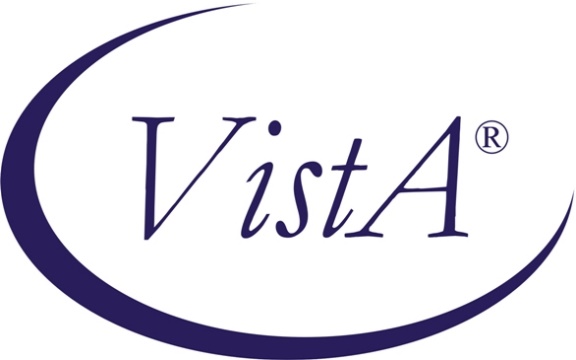 Police & Security V. 1.0Technical ManualMarch 1994Department of Veterans AffairsOffice of  DevelopmentManagement & Financial SystemsRevision HistoryInitiated on 3/23/09Table of ContentsIntroduction	1Orientation	5Implementation and Maintenance	7IRM Staff Implementation	7Menu Assignment	7Security Key Assignment	7IRM Staff Maintenance	8VA Police & Security Service Staff Implementation	8VA Police & Security Service Staff Maintenance	9Routines	11Routine Descriptions	11Callable Routines	13Checksum Values for Routines	13Files	17File List	17File Descriptions	17Cross References	20File Flow (Relationship between files)	25Exported Options	27Menu Distribution	29Restrictions on Menu Distribution	30Archiving and Purging	43Package-Wide Variables	43External/Internal Relations	45External Relations	45External Routines	45Internal Relations	46Files Which Cannot Function Independently	46Routines Which Cannot Function Independently	48Stand Alone Menus	50Options Which Function Independently	50Security	53Purpose of Security Keys	53Options Locked by Security Keys	54VA FileMan Access Codes	57Other Security Measures	57Police & Security Official Policies	57Package Distribution	58On-line Documentation	59Police & Security File Numbers	59Namespace	59Special Templates	59Retrieving On-Line Help Using Kernel Documentation	59Routines	59Globals	60% INDEX	60How to Print Data Dictionaries	61How to Print Menu Diagrams	61Glossary	63IntroductionThe V. 1.0 Police & Security software package provides an automated system of procedures that generates the necessary reports and other forms of records pertinent to the VA Police and Security Service (VA Police) operation.  In most instances, a single data entry procedure will create the permanent record, as well as generate statistical data necessary to produce a variety of management level reports.By statutory provisions, the Secretary of Veterans Affairs (VA) is responsible for the protection of patients, visitors, employees, protection of property, and the maintenance of law and order on property under the charge and control of the Department of Veterans Affairs.  This responsibility is subsequently delegated to the Deputy Assistant Secretary for Security and Law Enforcement who provides program guidance and assistance to the VA Police located at each VA Medical Center (VAMC).  The primary function of the VA Police is to prevent crime on VA property.The role of the VA Police Officer is crime prevention, preliminary investigation of crimes, apprehension, legally correct handling of suspected offender(s), and the transfer of suspected offender(s) to appropriate authorities.  This package is designed to assist the VA Police Officers in accomplishing these goals. The ESP MASTER NAME INDEX file (#910) serves as the primary repository file for the storage of names, addresses, and other demographic data for all persons who come in contact with the VA Police during normal operations.National Upward Reporting includes transmitting the Monthly Crime Report  through MailMan to Central Office.  The local office will be able to send a Uniform Offense Report (UOR) to VACO through MailMan to facilitate meeting the 48 hour notification requirement on specific types of investigations.The V. 1.0 Police & Security software is composed of the following modules.Daily Operations Journal ModuleThe Daily Operations Journal module provides a system for storage and retrieval of information currently being manually placed on the VA Police Daily Operations Journal (VA Form 10-1433) and Continuation Sheet (VA Form 10-1433A).Evidence/Property ModuleThe Evidence/Property module provides a system to record and retrieve information contained on the Evidence Property Custody Record (VA Form 10-3524).  The electronic record of this information allows the formation of the required Evidence Property Log and other necessary documentation in a faster manner than the current manual methods.  This module contains several report options for management purposes.Package Management ModuleThere are several files contained within the program that should only be altered sporadically once the package has been fully implemented.  This is accomplished through the options in this module.Quick Name Check ModuleThe Quick Name Check module allows for the retrieval of stored information for a selected person(s) from files in several different modules and displays the information.  The Quick Name Check option displays any data on file for an individual, such as vehicle registrations, demographics, wants and warrants, violations, offenses, and previous investigative involvements.Criminal Statute ModuleThe primary menus assigned throughout this program can look at or print any criminal offense code and its definition within the ESP OFFENSE CODES file (#915).  This file is referenced by any “Offense Committed” question throughout the various modules of the program.  Its use is expanded to include an on line lookup in order to determine the legal wording of each particular criminal offense.  It is necessary for each local field station to add any local medical center, city, county or state ordinances under which they can place criminal charges to the ESP OFFENSE CODES file.Training Records ModuleThe Training Records module provides a system for storing information about training completed by staff members assigned to VA Police and Security Service.  The accumulation of this data allows for the printing of training records for documentation purposes, as well as management planning for funding justifications.Uniform Crime Reports ModuleThe Uniform Crime Reports module accesses selective data from entries in the Offense Report and Violations modules.  This data will be assembled into a standardized report format for the VA Police Chief to document the numbers and types of criminal incidents occurring at the medical center.  The Uniform Crime Report is a greatly expanded version of the Automated Management Information System (AMIS) report.  It provides a much more in depth record of the type of criminal activities which occur, as well as recording dollar values for investigations dealing with loss and recovery factors.  The Uniform Crime Reports module downloads and transmits the Uniform Crime Reports to the database maintained within Security and Law Enforcement in Washington, DC.  The combined statistical data from all VAMCs will provide important information at the national level to the Deputy Assistant Secretary for Security and Law Enforcement regarding program planning strategies.Offense Reports ModuleThe Offense Reports module facilitates the entry of data normally contained on the VA Police Uniform Offense Report, Investigative Notes, and Case Log.  It will also facilitate entry of data from preparatory documentation assembled during a criminal investigation.  By entering the data into the Offense Reports Module, the VA Police Officer will be creating an electronic record of his investigation that will be readily retrievable for future use.  At the same time, the software package will be assembling statistical data for creating trend studies and other beneficial management tools.Vehicle Registrations ModuleThe Vehicle Registrations module records all information necessary for the maintenance of the VA Police Vehicle Registration program.  The information contained within this module is highly beneficial to those VAMCs operating a Ride Sharing Program.  Because of the diverse complexity of operations throughout the VAMCs, ranging from single building high-rise complexes to large expanded-campus style facilities, this module also contains a system of miscellaneous registration files that can be used at the discretion of the individual VA Police Chief.Violations ModuleThe Violations module allows for the entry of all violation information contained on US District Court Violations Notices and Courtesy Warnings issued by VA Police Officers at the medical center.  This module generates several types of management tracking reports.Wants & Warrants ModuleThe Wants & Warrants module is used to record any data pertinent to individuals currently under any type of criminal proceedings.  This includes individuals with outstanding warrants, summons, court commitments, or other types of legal documentation.  This module provides a flag notification to officers on duty that the individual in question is  wanted, has been involved in some prior serious physical altercation, or other incident that can require additional preparation, or requires caution when being approached.  The Wants & Warrants module contains several print options for maintaining list of persons currently in an active want or detained status.Daily Activity ModuleThe Daily Activity module provides a method for VA Police Officers to enter specific activities that occurred during their tours of duty and the time required to complete these activities.  This module also allows a VA Police Officer to create an entry of his or her activities and combine them with the entries of other VA Police Officers.  This information helps the Chief of VA Police to justify and plan the patrol activities of the VA Police and Security Service.OrientationHow to Use This Manual OnlineThe Police & Security Technical Manual is provided in an Adobe Acrobat PDF (portable document format) file.  The Acrobat Reader is used to view the document.  If you do not have the Acrobat Reader loaded, it is available from the VistA Home Page, “Viewers” Directory.Once you open the file, you may click on the desired entry name in the bookmarks listing on the left side of the screen to go to that entry in the document.  You may print any or all pages of the file.  Click on the “Print” icon and select the desired pages.  Then click “OK”.Implementation and MaintenanceThis section of the Technical Manual provides information to assist the IRM staff and the VA Police staff in the implementation and maintenance of the package.IRM Staff ImplementationPolice & Security V. 1.0 is initialized with the ESPINI* routines as described in the Installation Guide.  There are no site parameters for this package.  Listed below are the requirements for IRM implementation of this package.Menu AssignmentThe IRMS staff will assign Police & Security V. 1.0 menus as specified by the VA Police and Security Service Chief or designee.Security Key AssignmentThere are four security keys with this package.  The IRM staff will assign package security keys as specified by the Chief of VA Police or designee.ESP CHIEFThis security key locks options that are normally used by the Chief of VA Police.  It is the responsibility of the Chief of VA Police or designee to inform the IRM contact person which VA Police staff is to be assigned this key.ESP EVIDENCEThis security key controls the ability of VA Police staff members to access the Evidence/Property Custody Records.  This key should only be assigned to the primary and alternate Evidence/Property Custodians and the Chief of VA Police.  It is the responsibility of the Chief of VA Police or designee to inform the IRM contact person which VA Police staff is to be assigned this key.ESP POLICEThis security key functions as a filter that allows only currently assigned VA Police Officers to be entered into the database as the Investigating Officer, Follow Up Officer, Issuing Officer, etc.  When a VA Police Officer terminates employment, this security key is removed and the VA Police Officer’s name can no longer be entered into any of these fields.  The ESP Police security key must be assigned to all current VA Police Officers.ESP SUPERVISORThis security key is for VA Police Officers who perform supervisory functions such as closing of Offense Reports.  It is the responsibility of the Chief of VA Police or designee to inform the IRM contact person which VA Police staff is to be assigned this key.IRM Staff MaintenanceBased on field experience, full implementation and maintenance of Police & Security Version 1.0 will require Information Resources Management Service to commit 0.01-0.10 FTEE for software support of this application.  Additional FTEE resources may be warranted depending on your medical center’s involvement in national testing efforts and/or local software development activities.VA Police & Security Service Staff ImplementationThe VA Police and Security Service staff are responsible for taking the necessary internal service actions to implement and maintain the Police & Security V. 1.0 software package.  The files listed below need to be edited for implementation of this package.NEW PERSON file (#200)The Chief of VA Police or designee will need to enter the names of the VA Police Officers into the NEW PERSON file (#200).  If you are not allowed access to File #200, you will need to give a list of the VA Police Officers names to the person at your facility who has this access.Once the VA Police Officers names have been added to the NEW PERSON file (#200), the Chief of VA Police or designee can enter the badge number and rank data by using the Police Officer Add/Edit [ESP POLICE OFFICER EDIT] option.  The ESP POLICE security key must be assigned to the VA Police Officer before the Chief of VA Police or designee can make entries in the RANK field of the Police Officer Add/Edit option.ESP ACTIVITY CODES file (#911)The Chief of VA Police and Security Service or designee needs to enter site specific data in the ESP ACTIVITY CODES file (#911).  This file can be edited at your convenience.  The ESP ACTIVITY CODES file (#911) includes the primary activity codes used in the last version of the Staffing Guidelines.  The primary activity codes have been included with the package.  In order to accurately track workload activities, it may be necessary for the Chief of VA Police to break the primary classifications down into more specific work activities.  The method in the example will produce the desired results without adversely affecting the Workload Report.  If additional sub classifications are added, it will require just slightly more input time to put the data in individual categories and the combined totals fields.ESP OFFENSE CODES file (#915)The ESP OFFENSE CODES file 915) contains only VA Regulations, so you will need to add any desired local codes such as city, state, and other offense codes.  This file can be edited at your convenience.  In order to add any local ordinances to the ESP OFFENSE CODES file (#915), the Chief of VA Police or designee will need to access the Offense Code Add/Edit [ESP Offense Code Edit] option.VA Police & Security Service Staff MaintenanceOnce the package has been fully implemented, some files might need to be altered sporadically.  These options are accessed through the Package Management submenu.Activity Code Add/EditDisposition Code Add/EditMaster Name Add/EditOffense Code Add/EditPolice Officer Add/EditPolice Records InformationSelectables Add/EditDisposition Code Add/EditThis is the option that allows the adding or editing of disposition codes which apply to several entry modules.  This is a management level option and should not be accessible to all users.  The software’s disposition codes were selected by the Security and Law Enforcement policy directors, VACO, as the codes preferred for use.  Generally, local Chiefs of VA Police do not need to add any additional codes unless directed to do so.Master Name Add/EditThis option allows direct entry of names into the ESP MASTER NAME INDEX file (#910).  If a name is already in the file, it can be edited.Selectables Add/EditThe ESP SELECTABLES file (#910.7) contains colors and makes of vehicles.  It is pointed to by the ESP POLICE REGISTRATION LOG file (#910.2) color and make fields.  This file is also pointed to by the ESP OFFENSE REPORT file (#912) hair, skin, and eye color fields.  These fields are screened so only appropriate choices can be selected.RoutinesRoutine DescriptionsThis section contains a list of the routines exported with the Police & Security package V. 1.0. and a brief description of the function or use of the routine.Master Name RoutinesESPMNI	Master Name InputESPMNI0	ESPMNI continued-continuation input dataESPMNI1	ESPMNI0 continued-stuffs data into ESP MASTER NAME INDEX file (#910)ESPMNI2	Master Name Edit and displays Master Name recordSoundexESPLKUP	A special lookup routine for SoundexESPSOUN	Soundex routine extracted from Kernel V. 7.0ESPXREF	Soundex X-ref on .01 Name field ESP MASTER NAME INDEX file (#910)Offense Report RoutinesESPOFF	Create an Offense ReportESPOFF0	ESPOFF continuedESPOFF1	ESPOFF0 continued-begins stuffing data into ESP OFFENSE REPORT (#912)ESPOFF2	ESPOFF1 continued-stuffs data in ESP OFFENSE REPORT file (#912)ESPOFF3	Checks if report meets VACO 48 hour reporting requirementESPOFFC	Complete an Offense ReportESPOFFCL	Close an Offense Report and Make a Report SensitiveESPDISP	Displays data when editing an Offense ReportESPOFFDE	Delete an Offense ReportESPOFFE	Offense Report EditESPORO	Open a Closed Offense ReportESPORM	Send Offense Report in Mail MessageESPORM1	ESPORM continuedESPORM2	ESPORM1 continuedESPORM3	ESPORM2 continuedESPORM4	ESPORM3 continuedESPORM5	ESPORM4 continuedESPORP	Print an Offense ReportESPORP1	ESPORP continuedESPORP2	ESPORP1 continuedESPORP3	ESPORP2 continuedESPORP4	ESPORP3 continuedESPORP5	ESPORP4 continuedESPSCR	Called from ESPOFF to input screen - OffenderESPSCR0	Called from ESPOFF to input screens - Vehicle and Lost PropertyESPSCR1	Called from ESPOFF0 to input screens - Complainant, Victim, Witness, Narrative, 		Property Held, and NotificationsESPORR	Review Completed Offense ReportESPVAL	Offense Report data validation before completion of reportESPOID	Find .01 I.D. # for Offense and ESP VIOLATIONS file (#914)ESPUOR	Converts date/time received to UOR#.  Called by ESPUTILESPUTIL	Translates date/time received to UOR#Follow-Up NotesESPOFI	Enter/edit Follow-Up Investigation NotesESPOFP	Print Only Offense Follow-Up NotesViolationsESPOID	Generates .01 I.D.# for Offense and VIOLATIONS file (#914)ESPUVN	Create a U.S. District Court or Courtesy Violation NoticeESPVNE	Edit a Violation NoticeESPVNP	Print a Violation NoticeEvidenceESPEVID	Make an Evidence Record Sensitive or Non SensitiveQuick Name CheckESPQNC	Quick Name Check routineUniform Crime StatisticsESPUCD	Delete Uniform Crime StatisticsESPUCM	Transmit the Uniform Crime Report in Mail MessageESPUCM1	Transmits the first page of the Uniform Crime ReportESPUCM2	Transmits the second page of the Uniform Crime ReportESPUCM3	Transmits the third page of the Uniform Crime ReportESPUCM4	Transmits the fourth page of the Uniform Crime ReportESPUCM5	Transmits the fifth page of the Uniform Crime ReportESPUCM6	Transmits the sixth page of the Uniform Crime ReportESPUCP	Print the Uniform Crime ReportESPUCP1	Prints the first page of the Uniform Crime ReportESPUCP2	Prints the second page of the Uniform Crime ReportESPUCP3	Prints the third page of the Uniform Crime ReportESPUCP4	Prints the fourth page of the Uniform Crime ReportESPUCP5	Prints the fifth page of the Uniform Crime ReportESPUCP6	Prints the sixth page of the Uniform Crime ReportESPUCR	Generates the Uniform Crime Report statisticsESPUCR1	Called by ESPUCR- page 1 statistics generatedESPUCR2	Called by ESPUCR - page 2 statistics generatedESPUCR3	Called by ESPUCR - page 3 statistics generatedESPUCR4	Called by ESPUCR - page 4 statistics generatedESPUCR5	Called by ESPUCR - page 5 statistics generatedWorkload ReportESPWR		Generates Workload ReportESPWR1	Prints Workload ReportRegistrationESPREG	Edit Registration programESPVEH	Vehicle Registration InquiryESPVREG	Vehicle Registration InputDaily Operations JournalESPJOU	Print Daily Operations JournalFileMan Print and Inquire for Police files ESPFM		Allows the police chiefs to have FileMan print and inquire access to Police FilesOtherESPNTEG	Police routines integrity checkerESPOST	Post INIT RoutineESPRE		Pre INIT RoutineESPCLEAN	Kills all variables used by Police & Security V. 1.0Callable RoutinesThere are no callable entry points in the Police & Security V. 1.0 package.Checksum Values for RoutinesThis section contains the checksum values for the Police & Security V. 1.0 routines.  These values reflect the check sum at the time of package release.  Subsequent changes (patches) to the routines will change these values.ESPCLEAN	617130ESPDISP	445950ESPEVID	633580ESPFM	71826ESPJOU	420205ESPLKUP	111906ESPMNI	390757ESPMNI0	907068ESPMNI1	1760087ESPMNI2	339736ESPNTEG	477576ESPOFF	577402ESPOFF0	501317ESPOFF1	1861002ESPOFF2	874513ESPOFF3	612029ESPOFFC	826778ESPOFFCL	293110ESPOFFDE	304355ESPOFFE	140986ESPOFI	873726ESPOFP	985097ESPOID	183794ESPORM	476318ESPORM1	780856ESPORM2	1613373ESPORM3	391867ESPORM4	212940ESPORM5	440221ESPORO	939123ESPORP	209059ESPORP1	690242ESPORP2	758394ESPORP3	608208ESPORP4	994947ESPORP5	709927ESPORR	457912ESPOST	5075ESPQNC	5482737ESPRE	342ESPREG	049457ESPSCR	634426ESPSCR0	329208ESPSCR1	394895ESPSOUN	321687ESPUCD	892232ESPUCM	234667ESPUCM1	3162314ESPUCM2	1602226ESPUCM3	2134922ESPUCM4	0696088ESPUCM5	624962ESPUCM6	207702ESPUCP	031002ESPUCP1	796208ESPUCP2	227056ESPUCP3	371546ESPUCP4	009374ESPUCP5	482768ESPUCP6	564270ESPUCR	931679ESPUCR1	602101ESPUCR2	688017ESPUCR3	880770ESPUCR4	0238627ESPUCR5	574673ESPUOR	84432ESPUTIL	89821ESPUVN	1161871ESPVAL	569800ESPVEH	18734ESPVNE	686447ESPVNP	453293ESPVREG	086257ESPWR	006260ESPWR1	123731ESPXREF	231562FilesFile ListPolice & Security Version 1.0 consists of a group of interrelated files that fulfill the Law Enforcement and Security policy requirements.  These files are located in the ESP global and all file names and option names utilize the ESP namespace.  The authorized file number series assigned to the package falls within the range of #910 and #919.  The following list indicates the specific files within the package.File #	File Name	Overwrites /Merges With Existing Data910	ESP MASTER NAME INDEX910.1	ESP ACTIVITY REPORT910.2	ESP POLICE REGISTRATION LOG910.7	ESP SELECTABLES	Merge910.8	ESP EVIDENCE911	ESP ACTIVITY CODES	Merge911.2	ESP DISPOSITION CODES	Merge912 	ESP OFFENSE REPORT912.4	ESP CRIME DATA912.5	ESP POLICE TRAINING912.7	ESP CRIME CATEGORIES	Overwrite912.8	ESP CRIME TYPES	Overwrite912.9	ESP CRIME SUB-TYPES	Overwrite913	ESP WANTS & WARRANTS914	ESP VIOLATIONS915	ESP OFFENSE CODES	Merge916	ESP DAILY JOURNALFile Descriptions#910                                                   ESP MASTER NAME INDEXThe ESP MASTER NAME INDEX file contains demographic data (e.g., name, social security number, date of birth, age, AKA (also known as), or alias) of persons having a record with the VA Police.  This file is pointed to by the name fields in the ESP POLICE REGISTRATION LOG file (#910.2), ESP OFFENSE REPORT file (#912), ESP VIOLATION file (#914), and the ESP WANTS & WARRANTS file (#913).#910.1                                                ESP ACTIVITY REPORTThe ESP ACTIVITY REPORT file contains data recording the types of activities, number of times the activities are performed, and time spent performing the activities by each VA Police Officer on an assigned shift.#910.2                                                ESP POLICE REGISTRATION LOGThe ESP POLICE REGISTRATION LOG file contains data required to implement the Vehicle Registration requirement mandated by the VA Police policy directives.#910.7                                                ESP SELECTABLESThe ESP SELECTABLES file contains colors and makes of vehicles.  It is pointed to by the ESP POLICE REGISTRATION LOG file (#910.2) color and make fields.  This file is also pointed to by the ESP OFFENSE REPORT file (#912) hair, skin, and eye color fields.  These fields are screened so only appropriate choices can be selected.#910.8                                                ESP EVIDENCEThe ESP EVIDENCE file contains data necessary to implement the Evidence/Property Custody Records requirement mandated by the VA Police policy directives.#911                                                   ESP ACTIVITY CODESThe ESP ACTIVITY CODES file contains a list of work activities performed by VA Police Officers during a routine daily shift.  It contains the name of the work activity, a code number assigned to the work activity, and the number of minutes the work activity should be performed.  Local site activity codes can be added.#911.2                                                ESP DISPOSITION CODESThe ESP DISPOSITION CODES file contains a series of descriptive codes which will assist the VA Police in tracking how they resolve or make disposition of recorded offenses and issued violation notices.  Some disposition codes apply only to offense dispositions and others only to the disposition of violation notices.  These codes are screened so they can be selected only for the appropriate type of disposition.#912                                                   ESP OFFENSE REPORTThe ESP OFFENSE REPORT file contains the offense report information.  This file points to the ESP MASTER NAME INDEX file (#910).  Once a case is closed, the offense report becomes the case history.  The offense report cannot be edited once a case is closed, but can be reopened for editing by the appropriate authority.#912.4                                                ESP CRIME DATAThe ESP CRIME DATA file is used to capture data for the Police & Security Monthly Crime Report.  This file allows for a specific date range selection so that the report can be run for alternate time periods.  The crime categories included are the only ones authorized by Police & Security management (VACO) for tracking criminal activity by the local sites.#912.5                                                ESP POLICE TRAININGThe ESP POLICE TRAINING file contains data recording the types of training, subject matter, and the number of minutes of training received for each VA Police Officer.#912.7                                                ESP CRIME CATEGORIESThe ESP CRIME CATEGORIES file contains thirteen major crime categories as determined by the VA Police policy managers (VACO).  All offenses reported will fall initially within one of these categories.  No additional categories are to be added by the local sites.#912.8                                                ESP CRIME TYPESThe ESP CRIME TYPES file contains types of criminal activity which fall under each of the thirteen Crime Categories contained within ESP CRIME CATEGORIES file (#912.7).  These crime types have been identified by the VA Police policy managers (VACO) and no additional crime types are to be added by the local sites.#912.9                                                ESP CRIME SUB-TYPESThe ESP CRIME SUB-TYPES file contains subtypes of specific criminal activities which fall under specific crime types in ESP CRIME TYPES file (#912.8).  These crime subtypes have been identified by the VA Police policy managers (VACO) and no additional crime subtypes are to be added by the local sites.#913                                                   ESP WANTS & WARRANTSThe ESP WANTS & WARRANTS file contains information kept on file (by VA Police) on individuals who may be wanted in reference to the commission of a crime, or who may be wanted under some type of criminal or civil court proceeding, violation, or holding document.#914                                                   ESP VIOLATIONSThe ESP VIOLATIONS file contains data recording the issuing of either a United States District Court Violation Notice (VA Form 10-9019) or VA Police Courtesy Violation Notice (VA Form 10-6160).#915                                                   ESP OFFENSE CODESThe ESP OFFENSE CODES file contains appropriate offenses contained within VA Regulations 1.218, United State Codes, Titles 18, and 21.  The entries contained within the released version of the program are those offenses considered to be standard at all VA facilities.  The Chief of VA Police can add any local codes (e.g., VA facility, city, county, or state) that might be enforced at the local site.#916                                                   ESP DAILY JOURNALThe ESP DAILY JOURNAL file contains all information currently being recorded on the VA Police Daily Operations Journal, VA Form 10-1433 and VA Form 10-1433a Continuation Sheet.  Entries into this file is identical to the information being recorded on VA Form 10-1433 and VA Form 10-1433a Continuation Sheet.Cross ReferencesThe cross references are grouped by files.  The field affected is identified along with the cross reference's name (or number if there is no name) and a brief description.  B cross references are not included.ESP MASTER NAME INDEX file (#910)Field	X-Ref I.D.	DescriptionNAME	BS5	This cross reference allows you to enter the 		first letter of the last name and the last four 		numbers of the social security number.	Q:$P(^ESP(910,DA,0),U,2)']""	S ^ESP(910,"BS5",$E(X,1)_$E($P(^(0),U,2),6,9),DA)=""	SOUND	This is a MUMPS type x-ref.  It calls the 		program ESPXREF.  This program matches 		the last name and the first three characters of 		the first name.  When a name is entered,		matches are displayed.  This is to prevent 		duplicate entries.	D ^ESPXREF S ^ESP(910,"SOUN",ESPSOUN,DA)="" K	ESPSOUNSOCIAL SECURITY	BS5	This cross reference allows you to enter theNUMBER		first letter of the last name and the last four 		numbers of the social security number.	S ^ESP(910,"BS5",$E(^ESP(910,DA,0),1)_$E(X,6,9),DA)=""	SSN	This is a regular type x-ref for look up 		purposes.DATE OF BIRTH	DOB	This is a regular type x-ref for look up and 		sorting purposes.AKA	C	This is a regular type x-ref for look up		purposes. ESP POLICE REGISTRATION LOG file (#910.2)Field	X-Ref I.D.	DescriptionDECAL COLOR	H	This is a regular type x-ref for look up and 		sorting purposes.OWNER NAME	D	This is a regular type x-ref for look up and 		sorting purposes.REGISTRATION	T	This is a regular type x-ref for look up and TYPE		sorting purposes.DATE	C	This is a regular type x-ref for look up ASSIGNED		and sorting purposes.SHORT	E	This is a KWIC type x-ref.  This x-ref allowsDESCRIPTION		you to look up the record by each word in the 		Short Description field.  Only search data		information should be entered in this field,		key words to find this vehicle (e.g., 4x4, 		custom van, etc.).LICENSE TAG	F	This is a regular type x-ref for look up NUMBER		and sorting purposes.The following are regular type x-refs.  There is one for each type of registration.  These x-refs tie this file to the ESP MASTER NAME INDEX (#910) file by type of registration.VEHICLE	VBICYCLE	BIWEAPON	WPET	PGOLF	GESP SELECTABLES file (#910.7)Field	X-Ref I.D.	DescriptionTYPE	C	This is a regular type x-ref for look up and 		sorting purposes.CODE	D	This is a regular type x-ref for look up and 		sorting purposes.ESP EVIDENCE file (#910.8)Field	X-Ref I.D.	DescriptionOWNER	C	This is a regular type x-ref for look up and 		sorting purposes.ESP ACTIVITY CODES file (#911)Field	X-Ref I.D.	DescriptionCODE	C	This is a regular type x-ref for look up NUMBER		and sorting purposes.ESP OFFENSE REPORT file (#912)Field	X-Ref I.D.	DescriptionI.D. NUMBER	F	This is a MUMPS type x-ref.  It allows you to 		enter a shortcut I.D. # for an Offense Report.  		The shortcut I.D. # is the sequential number, 		a period, and the two digit year (e.g., 1.93 is 		the shortcut I.D # for 700093000001, 7000 is 		the Internal Entry # in the INSTITUTION		file 93 is the two digit year, and 000001 is 		the sequential #).DATE/TIME	C	This is a regular type x-ref for look up RECEIVED		and sorting purposes.	UOR	This is MUMPS type x-ref for look up		purposes.  It transforms the date/time 		received into the UOR # (e.g.,3/12/93@12:00 		becomes 303121200).	D XR^ESPUTIL S ^ESP(912,"UOR",ESPUOR,DA)="" K	ESPUORBEGINNING	AC	This is a regular type x-ref for sortingDATE/TIME OF		purposes.OFFENSECOMPLETED	H	This is a regular type x-ref for look up FLAG		and sorting purposes.The following x-refs are used in the Quick Name Check.COMPLAINANT	D	This is a regular type x-ref for look upNAME		and sorting purposes.VICTIM	E	This is a regular type x-ref for look up		and sorting purposes.OFFENDER	G	This is a regular type x-ref for look up		and sorting purposes.WITNESS	I	This is a regular type x-ref for look up		and sorting purposes.ESP CRIME TYPES file (#912.8)Field	X-Ref I.D.	DescriptionCATEGORY	AC	This is a regular type x-ref.		Identifies category of this type.ESP CRIME SUB-TYPES file (#912.9)Field	X-Ref I.D.	DescriptionTYPE	AC	This is a regular type x-ref.		Identifies type of this sub-type.CATEGORY	AD	This is a regular type x-ref.		Identifies category of this sub-type.ESP VIOLATIONS file (#914)Field	X-Ref I.D.	DescriptionI.D. NUMBER	F	This is a MUMPS type x-ref.  It allows you to 		enter a shortcut I.D. # for a Violation.  The 		shortcut for I.D. # is the sequential number, a 		period, and the two digit year (e.g., 1.93 is the 		shortcut I.D. # for 700093000001, 7000 is the 		Internal Entry # in the INSTITUTION file 		(93) is the two digit year, and 000001 is the 		sequential number).DATE/TIME	C	This is a regular type x-ref for sortingOF OFFENSE		and look up purposes.COURTESY/	AC	This is a regular type x-ref for sorting VIOLATION		purposes.OFFENSE 	AD	This is a regular type x-ref for sortingCHARGED		purposes.VIOLATION	D	This is a regular type x-ref for look up NUMBER		and sorting purposes.ISSUING	AE	This is a regular type x-ref for sortingOFFICER		purposes.OFFENDER	E	This is a regular type x-ref for look up and 		sorting purposes.LICENSE TAG#	G	This is a regular type x-ref for look up NUMBER		and sorting purposes.ESP OFFENSE CODES file (#915)Field	X-Ref I.D.	DescriptionSECTION	C	This is a regular type x-ref for look up		purposes.File Flow (Relationship between files)Use the following steps to get information about the file relationships in the Police and Security software.1.  VA FileMan Menu2.  Data Dictionary Utilities Menu3.  List File Attributes Option4.  Enter file number or range of file numbers.5.  Select Listing Format:  Standard6.  You will see what files point to the selected file(s).  To see what files the selected files point to, look for fields that say “POINTER TO”.Exported OptionsThis section contains Police & Security V. 1.0 exported options, distribution of menus to users, and any restrictions on menu distribution.ESP ACTIVITY ADD/EDITESP ACTIVITY CODE EDITESP ACTIVITY MENUESP ACTIVITY REPORTESP ADD JOURNAL ENTRYESP CAR POOL ASSIGNMENTSESP CAR POOL AVAILABILITYESP CAR POOL LISTSESP CASE ASSIGNMENT ALLESP CASE ASSIGNMENT OPENESP CLOSE AN OFFENSE REPORTESP COURTESY VIOLATION INPUTESP CREATE JOURNALESP CRIME REPORTSESP CRIMINAL STATUTE INFOESP CRIMINAL STATUTE LOOKUPESP CRIMINAL STATUTE PRINTESP DAILY OPERATIONS JOURNALESP DELETE CRIME STATISTICSESP DELETE OFFENSE REPORTESP DISPOSITION CODE EDITESP EDIT OFFENSE REPORTESP EDIT OWN OFFENSE REPORTESP EVIDENCE MAKE SENSITIVEESP EVIDENCE PRINT-ALLESP EVIDENCE PRINT-OPENESP EVIDENCE PROPERTY LOOKUPESP EVIDENCE/PROPERTY ADD/EDITESP EVIDENCE/PROPERTY MENUESP FILEMAN INQUIRYESP FILEMAN OPTIONSESP FILEMAN PRINTESP FOLLOW-UP ADD/EDITESP FOLLOW-UP OFFENSE REPORTSESP FOLLOW-UP OFFICER MENUESP FOLLOW-UP OFFICER NOTESESP FOLLOW-UP OFFICER PRINTESP FOLLOW-UP PRINT-ANYESP GENERATE CRIME STATISTICSESP ISSUED USDCVN'S REPORTESP MAKE SENSITIVEESP MASTER NAME ADD/EDITESP MISC BICYCLE EDITESP MISC GOLF REGISTRATIONESP MISC PET EDITESP MISC REGISTRATIONSESP MISC WEAPON REGISTRATIONESP MISSING PATIENT REPORT-ALLESP MISSING PATIENT REPORT-OPNESP MISSING PATIENT REPORTSESP OFFENSE CODE EDITESP OFFENSE MATCHESP OFFENSE MENUESP OFFENSE OFFICER MENUESP OFFENSE REPORT INPUTESP OPEN A CLOSED ORESP PACKAGE MANAGEMENTESP PERSONAL DESCRIPTOR LOOKUPESP POLICE & SECURITY MENUESP POLICE CHIEF MENUESP POLICE CLERICALESP POLICE OFFICER EDITESP POLICE OFFICER MENUESP POLICE SUPERVISORESP PRINT ANY ORESP PRINT CRIME REPORTESP PRINT JOURNALESP PRINT OFFENSE REPORTESP QUICK NAMEESP RESUME AN OFFENSE REPORTESP REVIEW COMPLETED ORESP SELECTABLES EDITESP SUPERVISORESP TRAINING EDITESP TRAINING MENUESP TRAINING PRINT 1ESP TRAINING PRINT 2ESP TRAINING PRINT 4ESP TRAINING PRINT 5ESP TRANSMIT CRIME REPORTESP TRANSMIT ORESP USDCVN ENTRYESP VEHICLE EDITESP VEHICLE IDENTIFYESP VEHICLE INQUIRYESP VEHICLE REGISTRATION LOGESP VEHICLE REGISTRATIONSESP VIO PRINT BY NAMEESP VIOLATION EDITESP VIOLATION MATCHESP VIOLATION PRINTESP VIOLATIONS BY OFFICERESP VIOLATIONS MENUESP W&V ISSUED REPORTESP WANTS & WARRANTS ACTIVEESP WANTS & WARRANTS ALLESP WANTS & WARRANTS INPUTESP WANTS & WARRANTS LOOKUPESP WANTS & WARRANTS MENUMenu DistributionThe Police & Security Package V. 1.0 consists of four main menus.  A fifth menu containing all four of the main menus has been included for use by IRM staff and the Police & Security Service applications coordinator (ADPAC).  At sites where the Police Chief also functions as the ADPAC it is suggested that she/he be assigned the combination menu.  The following provides recommended distribution of menus to users.1. Police Chief [ESP POLICE CHIEF MENU]	Recommended Assignments:  Chief of Police, Assistant Chief of Police,	and possibly the Police Chief's Secretary.2. Police Supervisor [ESP POLICE SUPERVISOR]	Recommended Assignments:  Supervisors and Detectives.3. Police Officer [ESP POLICE OFFICER MENU]	Recommended Assignments:  Police Officers (patrol level).4. Police Clerical [ESP POLICE CLERICAL]	Recommended Assignments: Secretary, Clerks, and Dispatchers.5. Police Menu [ESP POLICE & SECURITY MENU]	Police Chief [ESP POLICE CHIEF MENU]	Police Supervisor [ESP POLICE SUPERVISOR]	Police Officer [ESP POLICE OFFICER MENU]	Police Clerical [ESP POLICE CLERICAL]	Recommended Assignments: IRM staff, Police Service ADPAC, and possibly the Chief 	of Police.6. We know there is a significant diversity in the systems due to the different size and complexity of most local sites.  Most likely, larger sites will be able to follow the above indicated breakdown of menu assignments.  We expect that smaller sites, due to limited staffing, will need to determine the appropriate menu assignments for the size and complexity of their individual operations.Restrictions on Menu DistributionThe assignment of the Police Chief [ESP POLICE CHIEF] menu and the Police Supervisor [ESP POLICE SUPERVISOR] menu should be restricted to VA Police staff that have been given the authority by the Chief of Police to perform management level functions.  The Package Management [ESP PACKAGE MANAGEMENT] option on the Police Chief menu and the Supervisor Functions option on the Police Supervisor menu allow access to files that should only be edited or changed by supervisory staff.MENU TEXT		DESCRIPTION	NAME	TYPECreate/Add Daily Activity Entry	ESP ACTIVITY ADD/EDIT	editThis is a submenu edit option which allows field stations to enter the Daily Activity Report information for each officer assigned to work a shift during that 24 hour period.    Edit file: ^ESP(910.1,Activity Code Add/Edit	ESP ACTIVITY CODE EDIT	editThis is the submenu option that allows for the entry of additional activity codes.  This is essential for the tracking of site specific work activities which need to be tracked in addition to those initially provided by the program.  This is a management level option which should not be accessible to all users.  Edit file: ^ESP(911,Daily Activity	ESP ACTIVITY MENU	menuThis submenu allows access to the Daily Activity Report options, allowing for entry of information and printing of reports.Menu:  CDA	Create/Add Daily Activity Entry  PWR	Print Workload ReportPrint Workload Report	ESP ACTIVITY REPORT	run routineThis submenu option allows the VA Police staff to print a statistical report that showing the number of actions and time spent for a variety of work load areas.  Run routine: ESPWRAdd a Journal Entry	ESP ADD JOURNAL ENTRY	editThis submenu option allows a Police Service staff member to add a Journal entry to an existing Journal without having to scroll through multiple data fields.  Edit file: ^ESP(916,Assigned Car Pool Spaces	ESP CAR POOL ASSIGNMENTS	printThis submenu option provides a list of assigned car pool parking spaces.  Print file: ESP(910.2,Car Pool Availability List	ESP CAR POOL AVAILABILITY	printThis submenu option provides a list, by zip code, area of staff with registered vehicles, and indicates if they participate in car pooling.  Print file: ESP(910.2,MENU TEXT		DESCRIPTION	NAME	TYPECar Pool Lists	ESP CAR POOL LISTS	menuThis submenu contains car pool print lists.Menu:  ACPA	Car Pool Availability List  ACPS 	Assigned Car Pool SpacesCase Assignment Register-All	ESP CASE ASSIGNMENT ALL	printThis submenu option allows VA Police staff to print a Case Assignment Register displaying all investigations within a selected time frame, regardless of case status.  Print file: ESP(912,Case Assignment Register-Open	ESP CASE ASSIGNMENT OPEN	printThis submenu option allows VA Police staff to print a Case Assignment Register displaying only those investigations with the status of Open.  Print file: ESP(912,Close an Offense Report	ESP CLOSE AN OFFENSE REPORT	run routineThis submenu option allows designated supervisors holding the ESP SUPERVISOR key to review and close an Offense Report.  The Offense Report must be designated as complete before it can be closed.  Run routine: ESPOFFCLCreate Courtesy Violation Notice	SP COURTESY VIOLATION INPUT	run routineThis submenu option allows for the entry or editing of the record of issued Courtesy Violation Notices.    Run routine: ESPUVNCreate a Daily Journal	ESP CREATE JOURNAL	editThis submenu option allows the Police Service staff to create a new Daily Operations Journal.  Edit file: ^ESP(916,Uniform Crime Reports	ESP CRIME REPORTS	menuThis submenu allows authorized users access to all functions associated with the Uniform Crime Report.  The user must hold the ESP CHIEF security key in order to access the options.Menu:    DCS	Delete Crime Statistics   GCS	Generate Crime Statistics   PCR	Print Crime Report   TCR	Transmit a Crime ReportCriminal Statute Info	ESP CRIMINAL STATUTE INFO	menuThis is a submenu that allows VA Police staff to look up or print the definition of a particular criminal statute, or print a list of all statutes contained within the file.Menu:   CSL	Criminal Statute Lookup  PCS	Print Criminal Statute ListCriminal Statute Lookup	ESP CRIMINAL STATUTE LOOKUP	inquireThis is a submenu option that allows police officers to look up offense statutes.  It allows them to read or print specific information on each individual offense statute and include statute number and the actual definition of the statute.  InquireMENU TEXT		DESCRIPTION	NAME	TYPEPrint Criminal Statute List	ESP CRIMINAL STATUTE PRINT	printThis submenu option allows the VA Police staff to print a list of criminal offense statutes contained within the OFFENSE CODE file.  This list prints by statute and by section and contains definitive information.  This option is locked by the ESP CHIEF key to prevent excessive system workload.  Print file: ESP(915,Daily Operations Journal	ESP DAILY OPERATIONS JOURNAL	menuThis is the submenu which allows access to the Daily Operations Journal Module options.Menu:   AJE	Add a Journal Entry  CDJ	Create a Daily Journal  PDJ	Print Daily JournalDelete Crime Statistics	ESP DELETE CRIME STATISTICS	run routineThis option allows persons holding the ESP CHIEF key to delete crime statistics in the ESP CRIME DATA file for a specific time period.  Run routine: ESPUCDDelete Offense Report	ESP DELETE OFFENSE REPORT	run routineThis submenu option allows the deletion of a Uniform Offense Report.  Authority to delete an Offense Report is restricted to individuals holding the ESP CHIEF security key.  Run routine: ESPOFFDEDisposition Code Add/Edit	ESP DISPOSITION CODE EDIT	editThis is the submenu option that allows the adding or editing of disposition codes that apply to several entry modules.  This is a management level option and should not be accessible to all users.  Edit file: ^ESP(911.2,Edit a Completed Offense Report	ESP EDIT OFFENSE REPORT	run routineThis submenu option allows VA Police staff to edit a completed open offense report.  Run routine: ESPOFFEEdit Offense Report	ESP EDIT OWN OFFENSE REPORT	run routineThis submenu option allows VA Police staff to edit an Offense Report that they personally created.  They cannot edit an Offense Report that they did not create.  Run routine: EN1^ESPOFFCMake Evidence Sensitive	ESP EVIDENCE MAKE SENSITIVE	run routineThis submenu option allows authorized VA Police staff to make an Evidence entry sensitive.  Sensitive entry can only be viewed by staff members holding the ESP CHIEF security key.  Run routine: ESPEVIDPrint All Evidence/Property Record	ESP EVIDENCE PRINT-ALL	printThis submenu option allows VA Police staff to print a list of Evidence/Property Custody Records for a specified date range within ESP EVIDENCE file (#910.8).  The print out lists data on all records regardless of whether status is "Open" or "Closed".  Print file: ESP(910.8,MENU TEXT		DESCRIPTION	NAME	TYPEPrint Open Evidence/Property Record	SP EVIDENCE PRINT OPEN	printThis submenu option allows the VA Police staff to print a list of Evidence/Property Records with a record status of "Open".  This list contains items that should currently be in the Evidence/Property Storage Locker.  Print file: ESP(910.8,Lookup Evidence/Property Record	ESP EVIDENCE PROPERTY LOOKUP	inquire  This submenu option allows VA Police staff to look up a specific Evidence Property Custody Record.Create/Edit Evidence/Property	ESP EVIDENCE/PROPERTY ADD/EDIT	editThis submenu option allows for the adding or editing of an Evidence or Property Custody Record.  This option is accessible only to VA Police staff who have been assigned the ESP EVIDENCE key.  Edit file: ^ESP(910.8,Evidence/Property	ESP EVIDENCE/PROPERTY MENU	menuThis is the submenu which allows the VA Police staff to access the Evidence/Property Custody Records module.Menu:   CER	Create/Edit Evidence/Property Record  LER	Lookup Evidence/Property Record  MES	Make Evidence Sensitive  PAR	Print All Evidence/Property Records  POR	Print Open Evidence/Property RecordsInquire to Police Files	ESP FILEMAN INQUIRY	run routineThis submenu option allows authorized VA Police staff to inquire to Police Package files.  Run routine: INQ^ESPFMPolice Records Information	ESP FILEMAN OPTIONS	menuThis submenu allows the Police Chief and authorized staff to access VA FileMan functions limited strictly to the Police & Security package files.Menu:   IPF  Inquire to Police Files  PPF  Print from Police FilesPrint from Police Files	ESP FILEMAN PRINT	run routineThis sub menu option allows authorized VA Police staff to print from Police Package files.  Run routine: PRNT^ESPFMFollow-Up Entry Add/Edit	ESP FOLLOW-UP ADD/EDIT	run routineThis submenu option allows VA Police staff to add investigative follow-up entries to an existing Uniform Offense Report which is still "Open".  It will also allow staff to edit a previously entered follow-up entry.  Run routine: ESPOFIFollow-Up Offense Reports	ESP FOLLOW-UP OFFENSE REPORTS	menuThis submenu gives VA Police staff to access those options necessary to add, edit or print Follow-Up Investigative Notes.Menu:   FOA  Follow-Up Entry Add/Edit  PAF  Print Any Follow-Up NoteMENU TEXT		DESCRIPTION	NAME	TYPEFollow-Up Officer Notes	ESP FOLLOW-UP OFFICER MENU	menuThis submenu option allows VA Police Officers to add follow-up notes to an existing offense report and printing of follow-up notes that are not classified as incomplete or sensitive.Menu:   OFN	Add/Edit Officer Follow-Up Notes  PFN	Print Officer Follow-Up NotesAdd/Edit Officer Follow-Up Notes	ESP FOLLOW-UP OFFICER NOTES	run routineThis submenu option allows VA Police Officers to add follow-up investigative notes to a previously entered offense report.  Run routine: ESPOFIPrint Officer Follow-Up Notes	ESP FOLLOW-UP OFFICER PRINT	run routineThis submenu option allows VA Police staff to print only the follow-up notes portion of a Uniform Offense Report.  This option allows VA Police Officers to print only reports that are completed and non sensitive.  Run routine: ESPOFPPrint Any Follow-Up Note	ESP FOLLOW-UP PRINT-ANY	run routineThis submenu option allows the Chief of VA Police and other designated staff to print any follow-up note regardless of status.  Run routine: OR1^ESPOFPGenerate Crime Statistics	ESP GENERATE CRIME STATISTICS	run routineThis option allows persons holding the ESP CHIEF key to generate crime statistics for a specific time period.   Run routine: ESPUCRViolation Notices Issued Report	ESP ISSUED USDCVN'S REPORT	printThis submenu option provides a list of all violation notices issued for a selected time period.  It only includes U.S. District Court Violation Notices, not Courtesy Warnings.  Print file: ESP(914,Make a Report Sensitive	ESP MAKE SENSITIVE	run routineThis submenu option allows the Chief of VA Police or any person assigned the ESP CHIEF key to designate a completed offense report as sensitive and inaccessible to others.  Run routine: OR1^ESPOFFCLMaster Name Add/Edit	ESP MASTER NAME ADD/EDIT	run routineThis submenu option allows direct entry of names into the ESP MASTER NAME INDEX file (#910).  If a name is already in the MASTER NAME INDEX file, it can be edited.  Run routine: ESPMNIMissing Patient Report-All Cases	ESP MISSING PATIENT REPORT ALL	printThis submenu option allows the VA Police staff to generate a report of all missing patient reaction investigations.  The option allows you to select a date range based upon the Date/Time of the Offense field contained within the Uniform Offense Report.  Print file: ESP(912,Missing Patient Report-Open Cases	ESP MISSING PATIENT REPORT OPN	printThis submenu option allows VA Police staff to generate a report of all missing patient reaction investigations currently having a case status of open.  Print file: ESP(912,MENU TEXT		DESCRIPTION	NAME	TYPEMissing Patient Reports	ESP MISSING PATIENT REPORTS	menuThis menu contains options that allows VA Police staff to generate management reports extracting data on investigations of missing patient reactions.Menu:  MPRA	Missing Patient Report-All Cases  MPRO	Missing Patient Report-Open CasesBicycle Registration Add/Edit	ESP MISC BICYCLE EDIT	editThis submenu option allows the entry of bicycle registration information into the Registration Module.  This option is provided with the package but will not be required for use at all facilities. Each facility can determine whether its use is necessary.  Edit file: ^ESP(910,Golf Registration Add/Edit	ESP MISC GOLF REGISTRATION	editThis submenu option allows the entry of golf registration information into the Registration Module.  This option is provided with the package but will not be required for use at all facilities.  Each facility can determine whether its use is necessary.  Edit file: ^ESP(910,Pet Registration Add/Edit	ESP MISC PET EDIT	editThis submenu option allows the entry of pet registration information into the Registration Module.  This option is provided with the package but will not be required for use at all facilities.  Each facility can determine whether its use is necessary.  Edit file: ^ESP(910,Miscellaneous Registrations	ESP MISC REGISTRATIONS	menuThis submenu option allows access to all miscellaneous registrations within the Registration Module.  This option is provided with the package but will not be required for use at all facilities.  Each facility can determine whether its use is necessary.Menu:  Bicycle Registration Add/Edit  Golf Registration Add/Edit  Pet Registration Add/Edit  Weapon Registration Add/EditWeapon Registration Add/Edit	ESP MISC WEAPON REGISTRATION	editThis submenu option allows for the entry of weapons registration information into the Registration Module.  This option is provided with the package but will not be required for use at all facilities.  Each facility can determine whether its use is necessary.  Edit file: ^ESP(910,Offense Code Add/Edit	ESP OFFENSE CODE EDIT	editThis is the submenu option that allows the adding or editing of offense codes.  This is a management level option and should not be accessible to all users.  Local sites are required to utilize this option for adding state, county, and medical center local criminal statutes.  Edit file: ^ESP(915,Offense Match Report	ESP OFFENSE MATCH	printThis submenu option allows VA Police staff to produce a report based upon scanning several fields looking for specific pieces of data.  This report can be used by the Chief of VA Police or his designee to develop offense trend patterns.  Print file: ESP(912,MENU TEXT		DESCRIPTION	NAME	TYPEOffense Reports	ESP OFFENSE MENU	menuThis is a submenu that allows access to all functions relative to the Uniform Offense Report Module within the Police & Security package.Menu:    CARA	Case Assignment Register-All   CARO	Case Assignment Register-Open   CLOR	Close an Offense Report   COR	Create Offense Report   DOR	Delete Offense Report   ECOR	Edit a Completed Offense Report   FOR	Follow-Up Offense Reports ...   MPR	Missing Patient Reports   MRC	Make a Report Sensitive   OCOR	Open a Closed Offense Report   OMR	Offense Match Report   POR	Print Any Offense Report   RCOR	Review Completed Offense Report   RORE	Resume an Offense Report Entry   TOR	Transmit An Offense ReportOffense Report Options	ESP OFFENSE OFFICER MENU	menuThis submenu allows VA Police Officers to access a limited selection of the Uniform Offense Report options.Menu:    COR	Create Offense Report   EOR	Edit Offense Report   FON	Follow-Up Officer Notes ...   RORE	Resume an Offense Report EntryCreate Offense Report	ESP OFFENSE REPORT INPUT	run routineThis submenu option allows the entry of Uniform Offense Report data into the ESP OFFENSE REPORT file (#912).  This option records statistical data that will be reflected in the Uniform Crime Report.  Do not use VA FileMan to enter data into this file.  Run routine: ESPOFFOpen a Closed Offense Report	ESP OPEN A CLOSED OR	run routineThis submenu option allows a closed Offense Report to be reopened and copied to a new internal entry number location.  The Open a Closed Offense Report option also allows the VA Police Officer to print/edit the Offense Report after it has been reopened.  Run routine: ESPOROPackage Management	ESP PACKAGE MANAGEMENT	menuThis is the primary submenu that allows accessibility to the code type files that provide data to several of the input modules.  This is a management level option and should not be accessible to all users.  These files are considered to be fixed and they are not expected to be altered on a routine basis.Menu:    ACA	Activity Code Add/Edit   DCA	Disposition Code Add/Edit   MNA	Master Name Add/Edit   OCA	Offense Code Add/Edit   POA	Police Officer Add/Edit   PRI	Police Records Information ...   SAE	Selectables Add/EditMENU TEXT		DESCRIPTION	NAME	TYPEPersonal Descriptor Lookup	ESP PERSONAL DESCRIPTOR LOOKUP	printThis submenu option allows VA Police staff to do a quick scan of the ESP MASTER NAME INDEX file (#910) to identify individuals matching a range of known personal descriptors, such as race, height, weight, and etc.  Print file: ESP(910,Police Menu	ESP POLICE & SECURITY MENU	menuThis is the main menu in the Police & Security package.  This menu allows access to the four menu options available within the package.Menu:   1 Police Chief...  2 Police Supervisor...  3 Police Officer...  4 Police Clerical...Police Chief	ESP POLICE CHIEF MENU	menuThis is the primary menu assigned to the Chief of VA Police.  This menu allows full access to all menu options available within the package.Menu:    DOJ	Daily Operations Journal ...   EVID	Evidence/Property ...   PACK	Package Management ...   QNC	Quick Name Check   STAT	Criminal Statute Info ...   TRN	Training Records ...   UCR	Uniform Crime Reports ...   UOR	Offense Reports ...   VEH	Vehicle Registrations ...   VIO	Violations ...   WANT	Wants & Warrants ...   WORK	Daily Activity ...Police Clerical	ESP POLICE CLERICAL	menuThis is the primary menu assigned to the general clerical/secretarial staff with the appropriate level of access to the package.Menu:    DOJ	Daily Operations Journal ...   POR	Print Offense Report   QNC	Quick Name Check   STAT	Criminal Statute Info ...   TRN	Training Records ...   UCR	Uniform Crime Reports ...   VEH	Vehicle Registrations ...   VIO	Violations ...   WANT	Wants & Warrants ...   WORK	Daily Activity ...Police Officer Add/Edit	ESP POLICE OFFICER EDIT	editThis submenu option allows for the editing or adding of police officer information into the NEW PERSON file (#200).  This is a management level function and should not be accessible to all users.  Edit file: ^VA(200,MENU TEXT		DESCRIPTION	NAME	TYPEPolice Officer	ESP POLICE OFFICER MENU	menuThis is the primary menu to be assigned to police officers who have limited entry authorization.Menu:    CDA	Create/Add Daily Activity Entry   CSL	Criminal Statute Lookup   DOJ	Daily Operations Journal ...   LER	Lookup Evidence/Property Record   LWR	Lookup Wants & Warrants Record   ORO	Offense Report Options ...   PDL	Personal Descriptor Lookup   QNC	Quick Name Check   VRS	Vehicle Registrations ...Police Supervisor	ESP POLICE SUPERVISOR	menuThis is the primary menu assigned to shift supervisors or other VA Police staff authorized to input data into the program.Menu:    DOJ	Daily Operations Journal ...   EVID	Evidence/Property ...   QNC	Quick Name Check   STAT	Criminal Statute Info ...   SUPV	Supervisor Functions ...   TRN	Training Records ...   UCR	Uniform Crime Reports ...   UOR	Offense Reports ...   VEH	Vehicle Registrations ...   VIO	Violations ...   WANT	Wants & Warrants ...   WORK	Daily Activity ...Print Any Offense Report	ESP PRINT ANY OR	run routineThis submenu option allows the Chief of VA Police or his designee to print any Offense Report including those designated as sensitive or incomplete.  Run routine: OR1^ESPORPPrint Crime Report	ESP PRINT CRIME REPORT	run routineThis submenu option allows persons holding the ESP CHIEF key to print a crime report for a specific time period.  You must first run the Generate Crime Statistics option before you can print a crime report.  Run routine: ESPUCPPrint Daily Journal	ESP PRINT JOURNAL	run routineThis submenu option allows VA Police and Security Service staff to print a Daily Operations Journal to the screen or to a designated printer.  Run routine: ESPJOUPrint Offense Report	ESP PRINT OFFENSE REPORT	run routineThis is the submenu option you use for printing a Uniform Offense Report.  Run routine: ESPORPMENU TEXT		DESCRIPTION	NAME	TYPEQuick Name Check	ESP QUICK NAME	run routineThis option allows you to display any data on file for an individual, such as vehicle registrations, demographics, wants and warrants, violations, offenses, and previous investigative involvements.  Enter the individual’s name and the option allows you to select a record from different files for displaying or printing.  Run routine: ESPQNCResume an Offense Report Entry	ESP RESUME AN OFFENSE REPORT	run routineThis submenu option allows VA Police staff to continue entering data into an Offense Report that has not been designated as complete.  VA Police staff can only gain access to Offense Reports that they have originated.  Once the VA Police staff designates the entry as complete, a bulletin is sent to the Chief or designated supervisor that the report is ready for review.  The Resume an Offense Report Entry option can also be used to complete an entry of an Offense Report when necessary.  Run routine: ESPOFFCReview Completed Offense Report	ESP REVIEW COMPLETED OR	run routineThis submenu option allows the designated supervisor to review an officer's completed offense report.  If the report is completed fully, the supervisor can close the report.  If the report needs additional information, then a mail message will be sent to the investigating officer informing him or her that the Offense Report needs additional work.  Run routine: ESPORRSelectables Add/Edit	ESP SELECTABLES EDIT	editThis is the submenu option that allows the adding or editing of entries within the ESP SELECTABLES file (#910.7).  You may need to use this option only occasionally for updating entries.  This is a management level option and should not be accessible to all users.  Edit file: ^ESP(910.7,Supervisor Functions	ESP SUPERVISOR	menuThis is a submenu that provides access to options assigned only to supervisors or specifically designated staff.Menu:   MNA	Master Name Add/Edit  OCA	Offense Code Add/Edit  POA	Police Officer Add/EditCreate/Edit Training Record	ESP TRAINING EDIT	editThis submenu option allows the entry of a police training record.  Edit file: ^ESP(912.5,Training Records	ESP TRAINING MENU	menuThis submenu allows access to both input options and report options regarding police officer training records contained in the Training Module.Menu:    AOR	All Officers Record Print   CTR	Create/Edit Training Record   IOR	Individual Officer Record Print   PTR	Print Training Record by Selections   STT	Select Type of Training PrintAll Officers Record Print	ESP TRAINING PRINT 1	printThis submenu option generates a printed report of training records for the department sorted by police officer.   Print file: ESP(912.5,MENU TEXT		DESCRIPTION	NAME	TYPESelect Type of Training Print	ESP TRAINING PRINT 2	printThis submenu option generates a printed report of police officers training records sorted by type of training.  Print file: ESP(912.5,Individual Officer Record Print	ESP TRAINING PRINT 4	inquireThis submenu option lets you print a Police Training Record for only one police officer or a range of police officers, rather than the entire departmental record.  InquirePrint Training Record by Selection	ESP TRAINING PRINT 5	printThis submenu option allows VA Police staff to print training information by several sort ranges.   Print file: ESP(912.5,Transmit a Crime Report	ESP TRANSMIT CRIME REPORT	run routineThis submenu option allows the Chief of VA Police and Security Service or designee to transmit a Crime Report in a mail message.  Run routine: ESPUCMTransmit An Offense Report	ESP TRANSMIT OR	run routineThis submenu option allows the Chief of VA Police and Security Service or designee to transmit a Uniform Offense Report to the Office of Security and Law Enforcement, VACO, for review.  This option is designed to help field stations comply with the 48 hour notification requirement.  Run routine: OR1^ESPORMCreate Violation Notice Entry	ESP USDCVN ENTRY	run routineThis submenu option allows the entry of U.S. District Court Violation Notice information.   Run routine: ESPUVNCreate/Edit Vehicle Registration	ESP VEHICLE EDIT	run routineThis submenu option allows the entering or editing of vehicle registration information into the Registration Module.  The use of this registration option is required by Police and Security program standards.  Run routine: ESPVREGIdentify Unknown Vehicle	ESP VEHICLE IDENTIFY	printThis submenu option allows VA Police staff to run a check of Registration records when only a limited amount of information is known about the vehicle.  This is particularly useful when conducting investigations where a hit and run vehicle is involved.  Print file: ESP(910.2,Lookup Vehicle Registration	ESP VEHICLE INQUIRY	run routineThis submenu inquiry option allows the user to look up vehicle registration information on a specific registered vehicle.  The inquiry may be obtained by entering the vehicle's registration plate number, decal number, or owner's name.  Run routine: ESPVEHPrint Vehicle Registration Log	ESP VEHICLE REGISTRATION LOG	printThis submenu option generates a printout of all vehicle registrations contained within the Vehicle Registration module.  This option is locked with the ESP CHIEF key to avoid unnecessary system workload.  Print file: ESP(910.2,MENU TEXT		DESCRIPTION	NAME	TYPEVehicle Registrations	ESP VEHICLE REGISTRATIONS	menuThis submenu allows access to options that apply to the entry or retrieval of vehicle registration information from the Registration Module.Menu:    CPL	Car Pool Lists ...   CVR	Create/Edit Vehicle Registration   IUV	Identify Unknown Vehicle   LVR	Lookup Vehicle Registration   PVL	Print Vehicle Registration LogPrint a Violation by Name	ESP VIO PRINT BY NAME	run routineThis submenu option allows VA Police staff to print any violation by the offender's name.  Run routine: CSY^ESPVNPUpdate Violation Notice Entry	ESP VIOLATION EDIT	run routineThis submenu option allows the VA Police staff to edit a Courtesy or USDC Violation Notice.  Run routine: ESPVNEViolation Match Report 	ESP VIOLATION MATCH	printThis submenu option allows VA Police staff to sort through violation records by several different fields.  This report would generally be used  by the Chief of Police or designee to develop criminal trend studies.  Print file: ESP(914,Print a U.S.D.C. Violation by 	ESP VIOLATION PRINT	run routineThis submenu option allows the VA Police staff to print a United States District Court Violation Notice by number.  Run routine: ESPVNPViolations Issued By Officer	ESP VIOLATIONS BY OFFICER	printThis submenu option allows VA Police staff to print out a list of U.S.D.C. Violation Notices and Courtesy Warning Notices issued.  The Violations Issued By Officer option also allows VA Police staff to sort by a specific time period, a specific officer, and several other sorts alternative.  Print file: ESP(914,Violations	ESP VIOLATIONS MENU	menuThis submenu option allows access to all functions relative to the Violation notices, Courtesy Warnings, and associated reports contained within the Violations Module.Menu:    CCVN	Create Courtesy Violation Notice Entry   CUVN	Create Violation Notice Entry   PVBN	Print a Violation by Name   PVNU	Print a U.S.D.C. Violation by #   UVNE	Update Violation Notice Entry   VIBO	Violations Issued By Officer   VMAT	Violation Match Report   VNIP	Violation Notices Issued Report   WVIP	Warnings and Violations Issued ReportWarnings and Violations Issued	ESP W&V ISSUED REPORT	printThis submenu option generates a list of all Violation Notices and Courtesy Warnings issued for a selected time period sorted by offense charged.  Print file: ESP(914,MENU TEXT		DESCRIPTION	NAME	TYPEPrint Active Wants & Warrants 	ESP WANTS & WARRANTS ACTIVE	printThis submenu option provides a printout of all current Wants & Warrants records with an Active status indicator.  Print file: ESP(913,Print Wants & Warrants Records	ESP WANTS & WARRANTS ALL	printThis submenu option provides a printout of all entries within the WANTS & WARRANTS file (#912.9), regardless of Detainer Status.  Print file: ESP(913,Create/Edit Wants & Warrants Record	ESP WANTS & WARRANTS INPUT	editThis submenu option allows VA Police staff to make entries or corrections into the WANTS & WARRANTS file (#912.9).  Edit file: ^ESP(913,Lookup Wants & Warrants Record	ESP WANTS & WARRANTS LOOKUP	inquireThis submenu option allows VA Police staff to look up an individual Wants & Warrants record.  InquireWants & Warrants	ESP WANTS & WARRANTS MENU	menuThis submenu option allows access to the options pertaining to the maintenance of the WANTS & WARRANTS file (#912.9).Menu:  CWR	Create/Edit Wants & Warrants Record  LWR	Lookup Wants & Warrants Record  PAW	Print Active Wants & Warrants  PDL	Personal Descriptor Lookup  PWR	Print Wants & Warrants RecordsArchiving and PurgingAt present, no provisions are made for archiving and purging on the national level for Police & Security V. 1.0.  Individual sites may purge information as required by regulation.Package-Wide VariablesPolice & Security Version 1.0 software package contains no package-wide variables.External/Internal RelationsExternal RelationsPolice & Security Version 1.0 was designed to be a stand alone package.  Listed below are the external relations for this package.Special Relations to Other FilesThe following files are pointed to by Police & Security V. 1.0.• The NEW PERSON file (#200) is pointed to by fields requiring a police officer's name.• The INSTITUTION file (#4) is pointed to by the INSTITUTION field (#5.01) in the ESP OFFENSE file (#912) and the INSTITUTION field (#5.01) in the ESP VIOLATION file (#914). • The RACE file (#10) is pointed to by the RACE field (#.09) of the ESP MASTER NAME INDEX file (#910) , the RACE field (#.04) of the VICTIM sub field (#912.04) of the ESP OFFENSE REPORT file (#912), and the RACE field (#.04) of the OFFENDER sub field (#912.05) of the ESP OFFENSE REPORT file (#912).• The STATE file (#5) is pointed to by any field named STATE.• The SERVICE SECTION file (#49) is pointed to by the SERVICE field (#.05) of the ESP MASTER NAME INDEX file (#910).External RoutinesPolice & Security V. 1.0 has no external routines that are essential to the functions of this package.Software RequirementPolice & Security V. 1.0 requires Kernel V. 7.0 and VA FileMan V. 20.0 minimum.Internal RelationsThere are internal interdependencies in the Police & Security V. 1.0 package.  This section identifies all files and routines which cannot function independently of other such programs within the package.  This section also identifies menus that stand alone, options which function independently, and options with entry actions.Files Which Cannot Function IndependentlyThe ESP MASTER NAME INDEX file (#910) is the center file of the Police & Security V. 1.0 package.  The Offense Reports, Violations, Registration, Wants & Warrants, and Evidence/Property Modules all require this file.  The Quick Name Check checks this file and reports all the records that contain a certain name.  File #910 uses the routine ESPXREF which calls ESPSOUN routine to create the SOUNDEX x-ref.  The ESPMN*, ESPSOUN, and ESPXREF routines are required.The Uniform Crime Report is based on entries in the ESP OFFENSE REPORT file (#912) and the ESP VIOLATIONS file (#914).  The ESP OFFENSE REPORT file (#912), ESP CRIME DATA file (#912.4), ESP CRIME CATEGORIES file (#912.7), ESP CRIME TYPES file (#912.8), ESP CRIME SUB-TYPES file (#912.9), ESP VIOLATIONS file (#914), and ESPOR*, ESPUC*, ESPUV*, ESPSC* routines are all required.The ESP OFFENSE REPORT file (#912) requires the routines ESPOID and ESPUTIL.  The ESPOID routine creates the .01 field, the ID NUMBER.  It requires that the variable DUZ(2) be defined.  The ESPUTIL program creates the UOR NUMBER x-ref.The ESP VIOLATION file (#914) requires the ESPOID routine which creates the .01 field (I.D. NUMBER) and causes the variable DUZ(2) to be defined.Daily Activity/Workload Report Module FilesThe ESP ACTIVITY REPORT file (#910.1) points to this file.• ESP ACTIVITY CODES file (#911)Evidence/Property Module FilesThe ESP EVIDENCE file (#910.8) points to these files.• ESP MASTER NAME INDEX file (#910)• ESP OFFENSE REPORT file (#912)Offense Report Module FilesThe ESP OFFENSE REPORT file (#912) points to these files.• ESP DISPOSITION CODES file (#911.2)• ESP OFFENSE CODES file (#915)• ESP MASTER NAME INDEX file (#910)• ESP SELECTABLES file (#910.7)• ESP CRIME CATEGORIES file (#912.7)• ESP CRIME TYPES file (#912.8)• ESP CRIME SUBTYPES file (#912.9)• ESP POLICE REGISTRATION LOG file (#910.2)ESP CRIME TYPES file (#912.8) points to this file.• ESP CRIME CATEGORIES file (#912.7)ESP CRIME SUBTYPES file (#912.9) points to these files.• ESP CRIME TYPES file (#912.8)• ESP CRIME CATEGORIES file (#912.7).Violation Module FilesThe ESP VIOLATIONS file (#914) points to these files.• ESP SELECTABLES file (#910.7)• ESP DISPOSITION CODES file (#911.2)• ESP MASTER NAME INDEX file (#910)• ESP POLICE REGISTRATION LOG file (#910.2)• ESP OFFENSE CODES (#915)Registration Module FilesThe ESP POLICE REGISTRATION LOG file (#910.2) points to these files.• ESP SELECTABLES file (#910.7)• ESP MASTER NAME INDEX file (#910)Wants & Warrants Module FilesThe ESP WANTS & WARRANTS file (#913) points to these files.• ESP MASTER NAME INDEX file (#910)• ESP OFFENSE REPORT file (#912)• ESP OFFENSE CODE file (#915)Routines Which Cannot Function IndependentlyESP MASTER NAME INDEX file (#910) RoutinesRequired routines for ESP MASTER NAME INDEX file (#910).ESPMNI	Master Name InputESPMNI0	ESPMNI continued- continuation input dataESPMNI1	ESPMNI0 continued- stuffs data into ESP MASTER NAME INDEX file (#910)ESPMNI2	Master Name Edit and displays Master Name recordSoundex RoutinesESPLKUP	A special lookup routine for SoundexESPSOUN	Soundex routine extracted from Kernel V. 7.0ESPXREF	Soundex X-ref on .01 Name field in the ESP MASTER NAME INDEX file #910Offense Report Module RoutinesRequired routines for Offense Report Module.ESP MASTER NAME INDEX file (#910) routinesESPOFF		Create an Offense ReportESPOFF0	ESPOFF continuedESPOFF1	ESPOFF0 continued- begins stuffing data into ESP OFFENSE REPORT file (#912)ESPOFF2	ESPOFF1 continued-stuffs data in ESP OFFENSE REPORT file (#912)ESPOFF3	Checks if report meets VACO 48 hour reporting requirementESPOFFC	Resume an Offense ReportESPOFFCL	Close an Offense Report and Make a Report SensitiveESPDISP	Displays data when editing an Offense ReportESPOFFDE	Delete an Offense ReportESPOFFE	Offense Report EditESPORO	Open a Closed Offense ReportESPORM	Transmit Offense Report in Mail MessageESPORM1	ESPORM continuedESPORM2	ESPORM1 continuedESPORM3	ESPORM2 continuedESPORM4	ESPORM3 continuedESPORM5	ESPORM4 continuedESPORP	Print an Offense ReportESPORP1	ESPORP continuedESPORP2	ESPORP1 continuedESPORP3	ESPORP2 continuedESPORP4	ESPORP3 continuedESPORP5	ESPORP4 continuedESPSCR	Called from ESPOFF to input screen-OffenderESPSCR0	Called from ESPOFF to input screens-Vehicle and Lost PropertyESPSCR1	Called from ESPOFF0 to input screens-Complainant, Victim, Witness, Narrative, Property Held, and NotificationsESPORR	Review Completed Offense ReportESPVAL	Offense Report data validation before completion of reportESPOID		Generates .01 I.D. # for ESP OFFENSE REPORT file (#912) and ESP VIOLATIONS file (#914)ESPUOR	Converts date/time received to UOR#.  Called by ESPUTILESPUTIL	Translates date/time received to UOR#Follow-Up Notes RoutinesESPOFI	Enter or edit Follow-Up Investigation NotesESPOFP	Print Only Follow-Up NotesViolation Module RoutinesRequired routines for Violation Module.ESP MASTER NAME INDEX file (#910) routinesESPOID	Generates .01 I.D. # for ESP OFFENSE REPORT file (#912) and ESPVIOLATIONS file (#914)ESPUVN	Create a U.S. District Court or Courtesy Violation NoticeESPVNE	Edit a Violation NoticeESPVNP	Print a Violation NoticeQuick Name Check Module RoutinesRequired routines for Quick Name Check Module.ESPQNC	Quick Name Check routineESPVNP	Print a Violation NoticeESPORP	Print an Offense ReportESPORP1	ESPORP continuedESPORP2	ESPORP1 continuedESPORP3	ESPORP2 continuedESPORP4	ESPORP3 continuedESPORP5	ESPORP4 continuedESPUOR	Converts date/time received to UOR#Uniform Crime Reports Module RoutinesESPUCD	Delete Uniform Crime StatisticsRequired routines to transmit the Uniform Crime Report in Mail Message.ESPUCM	Transmit the Uniform Crime Report in Mail MessageESPUCM1	Transmits the first page of the Uniform Crime ReportESPUCM2	Transmits the second page of the Uniform Crime ReportESPUCM3	Transmits the third page of the Uniform Crime ReportESPUCM4	Transmits the fourth page of the Uniform Crime ReportESPUCM5	Transmits the fifth page of the Uniform Crime ReportESPUCM6	Transmits the sixth page of the Uniform Crime ReportRequired routines to print the Uniform Crime Report.ESPUCP	Print the Uniform Crime ReportESPUCP1	Prints the first page of the Uniform Crime ReportESPUCP2	Prints the second page of the Uniform Crime ReportESPUCP3	Prints the third page of the Uniform Crime ReportESPUCP4	Prints the fourth page of the Uniform Crime ReportESPUCP5	Prints the fifth page of the Uniform Crime ReportESPUCP6	Prints the sixth page of the Uniform Crime ReportRequired routines to generate the Uniform Crime Report.ESPUCR	Generates the Uniform Crime Report statisticsESPUCR1	Called by ESPUCR- page 1 statistics generatedESPUCR2	Called by ESPUCR - page 2 statistics generatedESPUCR3	Called by ESPUCR - page 3 statistics generatedESPUCR4	Called by ESPUCR - page 4 statistics generatedESPUCR5	Called by ESPUCR - page 5 statistics generatedDaily Activity/Workload Module RoutinesRequired routines for Daily Activity/Workload Module.ESPWR	Generates Workload ReportESPWR1	Prints Workload ReportRegistration Module RoutinesRequired routines for the Registration Module.ESP MASTER NAME INDEX file (#910) routinesESPREG	Edit Registration programESPVEH	Vehicle Registration InquiryESPVREG	Vehicle Registration InputStand Alone MenusThe Police & Security V. 1.0 package contains no stand alone menus.  All menus have an Exit Action that calls the routine ESPCLEAN to kill all variables.Options Which Function IndependentlyAll of the Police & Security V. 1.0 options can function independently of other such options within this package.  The following is a list of options with Entry Actions.NAME:	ESP CASE ASSIGNMENT ALLMENU TEXT:	Case Assignment Register-AllENTRY ACTION:	W !!,$C(7) To receive correct print format, select a 132 character device!",!NAME:	ESP CASE ASSIGNMENT OPENMENU TEXT:	Case Assignment Register-OpenENTRY ACTION:	W !!,$C(7) To receive correct print format, select a 132 character device!",!NAME:	ESP COURTESY VIOLATION INPUTMENU TEXT:	Create Courtesy Violation Notice EntryENTRY ACTION:	S ESPTYPE="C"NAME:	ESP EVIDENCE PRINT-ALLMENU TEXT:	Print All Evidence/Property RecordsENTRY ACTION:	W !!,$C(7) To receive correct print format, select a 132 character device!",!NAME:	ESP EVIDENCE PRINT-OPENMENU TEXT:	Print Open Evidence/Property RecordsENTRY ACTION:	W !!,$C(7) To receive correct print format, select a 132 character device!",!NAME:	ESP ISSUED USDCVN'S REPORTMENU TEXT:	Violation Notices Issued ReportENTRY ACTION:	W !!,$C(7) To received correct print format, select a 132 character device!"NAME:	ESP MASTER NAME ADD/EDITMENU TEXT:	Master Name Add/EditENTRY ACTION:	S ESPVAR=1NAME:	ESP MISC WEAPON REGISTRATIONMENU TEXT:	Weapon Registration Add/EditENTRY ACTION:	S ESPRT=3NAME:	ESP OFFENSE MATCHMENU TEXT:	Offense Match ReportENTRY ACTION:	W !!,$C(7)To receive correct print format, select a 132 character device!",!NAME:	ESP TRAINING PRINT 1MENU TEXT:	All Officers Record PrintENTRY ACTION:	W !!,$C(7)To receive correct print format, select a 132 character device!",!NAME:	ESP TRAINING PRINT 2MENU TEXT:	Select Type of Training PrintENTRY ACTION:	W !!,$C(7) To receive correct print format, select a 132 character device!",!NAME:	ESP TRAINING PRINT 4MENU TEXT:	Individual Officer Record PrintENTRY ACTION:	W !!,$C(7) To receive correct print format, select a 132 character device!",!NAME:	ESP TRAINING PRINT 5MENU TEXT:	Print Training Record by SelectionsENTRY ACTION:	W !!,$C(7) To receive correct print format, select a 132 character device!",!NAME:	ESP USDCVN ENTRYMENU TEXT:	Create Violation Notice EntryENTRY ACTION:	S ESPTYPE="V"NAME:	ESP VEHICLE REGISTRATION LOGMENU TEXT:	Print Vehicle Registration LogENTRY ACTION:	W !!,$C(7) To receive correct print format, please select a 132 character	device!",!NAME:	ESP VIOLATION MATCHMENU TEXT:	Violation Match ReportENTRY ACTION:	W !!,$C(7) To receive correct print format, select a 132 character device!",!NAME:		ESP VIOLATIONS BY OFFICERMENU TEXT:	Violations Issued By OfficerENTRY ACTION:	W !!,$C(7) To receive correct print format, select a 132 character device!",!NAME:	ESP W&V ISSUED REPORTMENU TEXT:	Warnings and Violations Issued ReportENTRY ACTION;	W !!,$C(7) To receive correct print format, select a 132 character device!",!SecurityThe Police & Security V. 1.0 package is used to store investigative data accumulated during official VA Police offense investigations.  This data is considered to be sensitive in nature and should be safeguarded against unauthorized disclosure both from internal, as well as external sources.  It is the responsibility of each VAMC to insure that the Police & Security files generated and maintained within this package are not accessible by VAMC staff other than those assigned to the VA Police and Security Service, or other person(s) as specifically designated by the Chief of VA Police.Purpose of Security KeysPolice & Security V. 1.0 security keys were developed and included with this package to allow each Chief of VA Police some flexibility and control over which VA Police staff have access and assigned authority to perform specific management level functions.  The four security keys are as follows.NAME: ESP CHIEF	DESCRIPTIVE NAME: POLICE CHIEF KEYPERSON LOOKUP: LOOKUPThis key locks options that are normally used by the VA Police Chief.NAME: ESP EVIDENCE	DESCRIPTIVE NAME: ESP EVIDENCEThis security key controls the ability of VA Police staff members to access the Evidence/Property Custody Records.  This key should only be assigned to the primary and alternate Evidence/Property Custodians and the VA Police Chief.NAME: ESP POLICE	DESCRIPTIVE NAME: ESP POLICEPERSON LOOKUP: LOOKUPThis security key functions as a screen that allows only currently assigned VA Police Officers to be entered into the database as the Investigating Officer, Follow Up Officer, Issuing Officer, etc.  When a VA Police Officer terminates employment this security key is removed, therefore, the VA Police Officer name can no longer be entered into any of these fields.  The ESP Police Security Key must be assigned to all current VA Police Officers.NAME: ESP SUPERVISOR	DESCRIPTIVE NAME: SUPERVISORThis key is for VA Police Officers who perform supervisory functions such as closing Offense reports.Options Locked by Security KeysPolice & Security V. 1.0 security keys lock a number of specific options that have been identified as authorization specific.  The security keys have been established to assist in assuring that only authorized staff is able to access package specific options.  Below is a list of the options locked by security keys.NAME: ESP ACTIVITY REPORT             MENU TEXT: Print Workload ReportTYPE: run routineLOCK: ESP CHIEF                       PACKAGE: POLICE & SECURITYX ACTION PRESENT: YESDESCRIPTION - This submenu option will allow the VA Police staff to print a statistical report that will show the number of actions and time spent for a variety of work load areas.  EXIT ACTION: D ^ESPCLEAN              ROUTINE: ESPWRUPPERCASE MENU TEXT: PRINT WORKLOAD REPORTNAME: ESP CRIME REPORTS               MENU TEXT: Uniform Crime ReportsTYPE: menuLOCK: ESP CHIEF                       PACKAGE: POLICE & SECURITYX ACTION PRESENT: YESDESCRIPTION - This submenu allows authorized users access to all functions associated with the Uniform Crime Report.  The user must hold ESP CHIEF Security Key in order to access the options.  ITEM: ESP GENERATE CRIME STATISTICS     SYNONYM: GCS  DISPLAY ORDER: 1ITEM: ESP PRINT CRIME REPORT            SYNONYM: PCR  DISPLAY ORDER: 2ITEM: ESP DELETE CRIME STATISTICS       SYNONYM: DCS  DISPLAY ORDER: 4ITEM: ESP TRANSMIT CRIME REPORT         SYNONYM: TCR  DISPLAY ORDER: 3  EXIT ACTION: D ^ESPCLEAN              TIMESTAMP: 55929,35795UPPERCASE MENU TEXT: UNIFORM CRIME REPORTSNAME: ESP CRIMINAL STATUTE PRINT      MENU TEXT: Print Criminal Statute ListTYPE: printLOCK: ESP CHIEF                       PACKAGE: POLICE & SECURITYX ACTION PRESENT: YESDESCRIPTION - This submenu option allows the VA Police staff to print a list of criminal offense statutes contained within the OFFENSE CODE file.  This list prints by statute and by section and contains definitive information.  This option is be locked by the ESP CHIEF key to prevent excessive system workload.  EXIT ACTION: D ^ESPCLEAN              DIC {DIP}: ESP(915,L.: 0                                 FLDS: [ESP STATUTE LOOKUP]BY: [ESP STATUTE PRINT]UPPERCASE MENU TEXT: PRINT CRIMINAL STATUTE LISTNAME: ESP DELETE CRIME STATISTICS     MENU TEXT: Delete Crime StatisticsTYPE: run routineLOCK: ESP CHIEF                       PACKAGE: POLICE & SECURITYX ACTION PRESENT: YESDESCRIPTION - This option allows persons holding the ESP CHIEF key to delete crime statistics in the ESP CRIME DATA file for a specific time period.  EXIT ACTION: D ^ESPCLEAN              ROUTINE: ESPUCDUPPERCASE MENU TEXT: DELETE CRIME STATISTICSNAME: ESP DELETE OFFENSE REPORT       MENU TEXT: Delete Offense ReportTYPE: run routineLOCK: ESP CHIEF                       PACKAGE: POLICE & SECURITYX ACTION PRESENT: YESDESCRIPTION - This submenu option allows the deletion of a Uniform Offense Report.  Authority to delete an Offense Report is restricted holding the ESP CHIEF security key.  EXIT ACTION: D ^ESPCLEAN              ROUTINE: ESPOFFDEUPPERCASE MENU TEXT: DELETE OFFENSE REPORTNAME: ESP EDIT OFFENSE REPORT         MENU TEXT: Edit a Completed Offense ReportTYPE: run routineLOCK: ESP CHIEF                       PACKAGE: POLICE & SECURITYX ACTION PRESENT: YESDESCRIPTION - This submenu option allows VA Police staff to edit a completed open offense report.  EXIT ACTION: D ^ESPCLEAN              ROUTINE: ESPOFFETIMESTAMP: 55545,29683UPPERCASE MENU TEXT: EDIT A COMPLETED OFFENSE REPORNAME: ESP GENERATE CRIME STATISTICS   MENU TEXT: Generate Crime StatisticsTYPE: run routineLOCK: ESP CHIEF                       PACKAGE: POLICE & SECURITYX ACTION PRESENT: YESDESCRIPTION - This option allows persons holding the ESP CHIEF key to generate crime statistics for a specific time period.  EXIT ACTION: D ^ESPCLEAN              ROUTINE: ESPUCRUPPERCASE MENU TEXT: GENERATE CRIME STATISTICSNAME: ESP MAKE SENSITIVE              MENU TEXT: Make a Report SensitiveTYPE: run routineLOCK: ESP CHIEF                       PACKAGE: POLICE & SECURITYX ACTION PRESENT: YESDESCRIPTION - This submenu option allows the Chief or other designated persons assigned the ESP CHIEF key to designate a completed offense report as sensitive and inaccessible to others.  EXIT ACTION: D ^ESPCLEAN              ROUTINE: OR1^ESPOFFCLUPPERCASE MENU TEXT: MAKE A REPORT SENSITIVENAME: ESP PRINT CRIME REPORT          MENU TEXT: Print Crime ReportTYPE: run routineLOCK: ESP CHIEF                       PACKAGE: POLICE & SECURITYX ACTION PRESENT: YESDESCRIPTION - This option allows persons holding the ESP CHIEF key to print a crime report for a specific time period.  You must first run the Generate Crime Statistics option before you can print a crime report.  EXIT ACTION: D ^ESPCLEAN              ROUTINE: ESPUCPUPPERCASE MENU TEXT: PRINT CRIME REPORT                                    MENU TEXT: Print Vehicle Registration LogTYPE: printLOCK: ESP CHIEF                     PACKAGE: POLICE & SECURITYE ACTION PRESENT: YES               X ACTION PRESENT: YESDESCRIPTION - This submenu option generates a print-out of all vehicle registrations contained within the Vehicle Registration module.  This option is locked with the ESP CHIEF key to avoid unnecessary system workload.  EXIT ACTION: D ^ESPCLEANENTRY ACTION: W !!,$C(7),"To receive correct print format, please select a 132 character device!",!DIC {DIP}: ESP(910.2,                 L.: 0FLDS: [ESP VEHICLE REGISTRATION LOG]  BY: [ESP VEHICLE REGISTRATION LOG]UPPERCASE MENU TEXT: PRINT VEHICLE REGISTRATION LOGNAME: ESP EVIDENCE/PROPERTY ADD/EDIT    MENU TEXT: Create/Edit Evidence/Property RecordTYPE: editLOCK: ESP EVIDENCE                      PACKAGE: POLICE & SECURITYX ACTION PRESENT: YESDESCRIPTION - This submenu option allows for the adding or editing of an Evidence or Property Custody Record.  This option is accessible only to those members who have been assigned the ESP EVIDENCE key.  EXIT ACTION: D ^ESPCLEAN              DIC {DIC}: ESP(910.8,DIC(0): AEMQL                         DIE: ESP(910.8,DR {DIE}: [ESP EVIDENCE ADD/EDIT]UPPERCASE MENU TEXT: CREATE/EDIT EVIDENCE/PROPERTY NAME: ESP CLOSE AN OFFENSE REPORT     MENU TEXT: Close an Offense ReportTYPE: run routineLOCK: ESP SUPERVISOR                  PACKAGE: POLICE & SECURITYX ACTION PRESENT: YESDESCRIPTION - This submenu option allows designated supervisors, holding the ESP SUPERVISOR key to review and close an offense report.  The offense report must be designated as complete before it can be closed.  EXIT ACTION: D ^ESPCLEAN              ROUTINE: ESPOFFCLUPPERCASE MENU TEXT: CLOSE AN OFFENSE REPORTNAME: ESP REVIEW COMPLETED OR         MENU TEXT: Review Completed Offense ReportTYPE: run routineLOCK: ESP SUPERVISOR                  PACKAGE: POLICE & SECURITYX ACTION PRESENT: YESDESCRIPTION - This submenu option allows the designated supervisor to review an officer's completed offense report.  If the report is completed fully, the supervisor may close the report.  If the report needs additional information, then a mail message will be sent to the investigating officer informing them that the offense report needs additional work.  EXIT ACTION: D ^ESPCLEAN              ROUTINE: ESPORRUPPERCASE MENU TEXT: REVIEW COMPLETED OFFENSE REPORTVA FileMan Access CodesVA FileMan access codes have been assigned to the Police & Security V. 1.0 package files at the time of installation.  It will be necessary for each site to assign VA FileMan access codes as locally specified to the VA Police staff.FILE	FILE	DD	WR	LAYGO	DEL	RDNAME	NUMBER	ACCESS	ACCESS	ACCESS	ACCESS	ACCESSESP MASTER NAME INDEX	910	@	@	@	@	@ESP ACTIVITY REPORT	910.1	@	@	@	@	@ESP POLICE REGISTRATION LOG	910.2	@	@	@	@	@ESP SELECTABLES	910.7	@	@	@	@	@ESP EVIDENCE	910.8	@	@	@	@	@ESP ACTIVITY CODES	911	@	@	@	@	@ESP DISPOSITION CODE	911.2	@	@	@	@	@ESP OFFENSE REPORT	912	@	@	@	@	@ESP CRIME DATA	912.4	@	@	@	@	@ESP POLICE TRAINING	912.5	@	@	@	@	@ESP CRIME CATEGORIES	912.7	@	@	@	@	@ESP CRIME TYPES	912.8	@	@	@	@	@ESP CRIME SUB-TYPES	912.9	@	@	@	@	@ESP WANTS & WARRANTS	913	@	@	@	@	@ESP VIOLATIONS	914	@	@	@	@	@ESP OFFENSE CODES	915	@	@	@	@	@ESP DAILY JOURNAL	916	@	@	@	@	@Other Security MeasuresThe Police & Security V. 1.0 package, once implemented, is used to store investigative data accumulated during official VA Police offense investigations.  This data is considered to be sensitive in nature and should be safeguarded against unauthorized disclosure, both from internal as well as external sources.  The Police & Security V. 1.0 files can also be protected by implementing Part 3 of the Kernel V. 7.0.  Please refer to the Kernel V. 7.0 Systems Manual for FileMan’s new method of file access to protect unauthorized VAMC staff from accessing the Police & Security files.Police & Security Official PoliciesThe Police & Security V. 1.0 files, programmed routines, and report formats provided with this package are not to be locally modified.  Any locally added fields, templates, or options will conform to the ESP namespacing and field number conventions as designated by current policies.Package DistributionThis package has been designed in a modular format consisting of individual sections and modules addressing specific areas of responsibility within the realm of a VA Police operation.  These modules, listed below, are interconnected to form a comprehensive system.Daily Operations Journal ModuleEvidence/Property ModuleQuick Name Check ModuleTraining Records ModuleUniform Crime Report ModuleOffense Report ModuleViolations ModuleRegistrations ModuleWants & Warrants ModuleDaily Activity/Workload ModuleOn-line DocumentationPolice & Security File NumbersThe Police & Security file numbers range from #910-#919.  A listing of these files can be obtained by using the VA FileMan V. 19 (or greater) List File Attributes [DILIST] option.  Depending on the VA FileMan template used to print the list, this option will print out all or part of the data dictionary for the Police & Security files.NamespaceThe namespace for the Police & Security V. 1.0 is ESP.Special TemplatesThere are no special templates included in this package.Retrieving On-Line Help Using Kernel DocumentationSee Kernel documentation for instructions on how to access the various kinds of On-line Documentation other than Help Frames.  On-line documentation about the Kernel can be obtained in a number of ways.  The OPTION file and Menu Management will display a list of namespaced options associated with VA FileMan and the Kernel.  Other namespaced entries may also be retrieved from the Print, Input, and Sort Templates files, and the Security Key, Function, Bulletin, and Help Frame files.  The structure of the file may be displayed with the VA FileMan List File Attributes options in several formats. RoutinesA list of any or all of the Police & Security routines can be produced using the Kernel V. 7.0, List Routines [XUPRROU] option.  This option is found on the Routine Tools [XUPR-ROUTINE-TOOLS] menu, which is a sub-menu of the Systems Manager menu [EVE] option.  When prompted with “ROUTINE:” type in the following: ESP* or -ESPIN* (to exclude INITs) to get a listing of all Police & Security routines.  A listing of just the first line of each routine can be produced by using the Kernel First Line Routine Print [XU FIRST LINE PRINT] option.  The first line of each routine contains a brief description of the general function of the routine.  This option is also found on the Routine Tools [XUPR-ROUTINE-TOOLS] menu.GlobalsThe Police & Security V. 1.0 package uses the ESP global.  A list/printout of any part of this global can be produced by using the Kernel option List Global [XUPRGL].  This option is found on the Programmer Options [XUPROG] menu, which is a submenu of the Systems Manager menu [EVE] option.% INDEXThe %INDEX is a Kernel utility that produces a report called the V.A. CROSS REFERENCE.  This report is a technical listing and cross reference for a routine or group of routines.  It provides a summary of errors and warnings for routines that do not comply with programming standards and conventions, a list of local and global variables and what routines they are referenced in, and a listing of internal and external routine calls. %INDEX is invoked from programmer mode:>D ^%INDEXWhen selecting routines, select ESP* and exclude the routines ESPIN* (the INITs).The Kernel Management submenu of the Operations Management menu has an option called Kernel Help that lists the help frames associated with the Kernel.  Extensive information is available and the reader is encouraged to display or print this series of frames.The use of question marks at the file and field level is described in the VA FileMan Technical Manual.  The use of question marks within the menu system will invoke help about options and menus.  One question mark at the top level menu prompt will display the items available on the menu.  Two question marks will show the Common Menu available to all users as well as any secondary menu options for the current users.  Locked options are displayed if the user holds the key.  Three question marks displays descriptions of the options from the OPTION file (#19).  Four question marks displays a help frame if one has been associated with this option in the OPTION file (#19).  A question mark followed by the name of an option on the current menu will display a help frame if one has been named for that option in the OPTION file (#19).How to Print Data DictionariesThe structure of the file can be printed using VA FileMan List File Attributes options.Example: How to print a data dictionary using VA FileMan.Select VA FileMan Option:  8  List File Attributes <RET>OUTPUT FROM WHAT FILE: // 910 ESP MASTER NAME INDEX <RET>Select SUB FILE: <RET>Select LISTING FORMAT:  STANDARD//  <RET>DEVICE: Enter Printer Name   RIGHT MARGIN:  132// <RET>How to Print Menu DiagramsThe menus and options exported by the Police & Security package all begin with the ESP namespace.  Individual options can be viewed by using the Kernel option Inquire [XUINQUIRE].  This option is found on the Menu Management [XUMAINT] menu, which is a submenu of the Systems Manager menu [EVE].A diagram of the structure of the Police & Security package menus and options can be produced by using the Kernel option Diagram Menus [XUUSERACC].  This option is found on the Menu Management [XUMAINT], which is a sub menu of the Systems Manager menu [EVE] option.Select Menu Management Option: MENU DiagramsAbbreviated Menu DiagramsDiagram MenusFull Diagram with Header, Entry & Exit ActionsSelect Menu Diagrams Option: FULL Diagram with Header, Entry & Exit ActionsSelect USER (U.xxxxx) or OPTION (O.xxxxx) name: ESP POLICE CHIEF ??	ESP POLICE CHIEF MENU              Police ChiefDEVICE: HOME// <RET> LAN   RIGHT MARGIN: 80// <RET>Police Chief  (ESP POLICE CHIEF MENU) <RET>**EXIT  ACTION: <RET>D ^ESPCLEAN <RET>||--DOJ Daily Operations -------------------------------AJE Add a Journal       Journal [ESP                                        Entry [ESP ADD       DAILY OPERATIONS                                    JOURNAL ENTRY]       JOURNAL]                                            **EXIT  ACTION:       **EXIT  ACTION:                                     D ^ESPCLEAN       D ^ESPCLEAN GlossaryActivity Code	An activity performed by VA Police Officers for workload reporting purposesAKA	Also Known As or aliasAMIS	Automated Management Information SystemArrest	This is the placing of a person in custody or under restraint, usually for the purpose of compelling obedience to the law and to have the person answer for a criminal charge.  This does not include issuance of a United States District Court Violation Notice (USDCVN) in lieu of physical incarceration for the purpose of the Uniform Crime Report statistics.Assault Types	Aggravated - Assault with or without injuries, involving a weapon, i.e., chair, lamp, etc.	Dangerous - Assault with or without injuries involving a dangerous weapon, i.e., gun, knife.	No Weapon - Actual physical assault, with or without injuries (i.e., fist, kicking).	Simple - Verbal assault or threats with no physical contact.Classification Code	One of the 14 major crime categoriesClosed	This is an offense report status when the investigation is complete.  A closed report may not be edited.  The supervisor who reviews a completed report is asked if the case is closed.  If the VA Police Officer answers YES, the report is marked closed and cannot be edited.Complainant	The person, company, or agency that notified the VA Police that an incident has occurred that requires the preparation of a Uniform Offense Report investigation.  In investigations where the complainant is also the victim, dual entry of the name is not necessary within the report.  It is preferred that the person be entered into the Uniform Offense Report as the victim.  They can be identified as the complainant in the narrative portions of the report.Completed	This is an offense report status achieved when a VA Police Officer has entered all information for a report and editing is finished.  The program asks the officer if the report is complete.  If the officer answers YES, the report is marked complete and a mail message is sent to a supervisor mail group, ESP UOR REVIEW, notifying the supervisor that this report is ready for his/her review.Courtesy Violation	VA FORM 10-6160Crime Category	Thirteen major crime classifications as determined by the VA police policy management staff (VACO).  All offenses reported will fall within one of these categories.  No additional categories are to be added at the local facility.Crime Sub-Type	Sub categories of specific criminal activities that fall under Crime Sub-Types.  These Crime Sub-Types have been identified by the VA Police policy management staff (VACO) and no additional Crime Sub-Types are to be added at the facility level.Crime Type	Sub categories of criminal activity falling under the thirteen crime categories.  These crime types have been identified by the VA Police policy management staff (VACO) and no additional crime types are to be added at the facility level.Disposition Code	Offense or violation disposition.  Descriptive of resolution of recorded offenses and issued violation notices.  Some apply only to offenses and others only to violation notices.  These codes are screened so that only appropriate choices can be made.Dual Entry of Names	When an individual's name and personal data can be placed in more than one name field within the Uniform Offense Report (i.e., Complainant & Victim; Victim & Witness; or Complainant, Victim & Witness).  It is not necessary to enter the individual in multiple name fields within the Uniform Offense Report.  Enter the name in the report in its highest priority and identify other involvement within the Narrative portions of the report.  In situations where multiple involvement occurs, the priority of involvement should be:	(1) Victim	(2) Complainant	(3) WitnessI.D.#	Site number concatenated with two digits for year and a sequential number (e.g., 700093000001, where 7000 is the site number, 93 is the year and 000001 is the sequential number).  This is the .01 field in the ESP OFFENSE REPORT file (#912) and ESP VIOLATIONS file (#914).Investigative Detention (Stop)	When knowledge of specific facts leads a VA Police Officer to reasonably suspect that a person is involved in criminal activity.  The police officer may stop and briefly detain the person for questioning even though probable cause does not yet exist for an arrest.  A detention on less than probable cause should be brief unless mitigating circumstances are present, generally limited to fifteen minutes or less.Master Name	A name in the MASTER NAME INDEX file (#910)Master Name Index	A central file containing the names of all individuals in the police recordsNCIC	National Crime Information CenterOffender	The person who has been identified as being responsible for the commission of a crime or other incident recorded in a Uniform Offense ReportOffense Code	Criminal offenses contained within VA Regulations 1.218, United State Code Titles 18 and 21Open	This is an offense report status when the case is still being investigated.  A report must be open to be edited.Quick Name Check	A look up for a selected person's name in multiple files.  It reports all files which contain the selected person and allows immediate inquiry to a record.Reopened	This is an Offense Report status.  If, for some reason the Offense Report needs to be edited after it was closed, it must be reopened by a VA Police Officer holding the ESP SUPERVISOR key.  This should be an infrequent occurrence.Selectables	A file containing makes and colors which are selectable for fields such as vehicle color and eye color.  Selections are screened so that you cannot choose RED as an eye color.  The appropriate selections are based on the NCIC codes.Sensitive	An offense report or evidence entry status so that only persons holding the ESP CHIEF key may have access to this report.  Only these people may make a report or evidence entry sensitive.Soundex	SOUNDEX prevents duplicate entry of names.  The last name and first 3 characters of the first are used to find sound a likes.  For example if you type in SMYTHE,JOHN, you will find SMITH,JOHN.  If you type in only SMYTHE, it will not be found because it also checks the first 3 characters of the first name.  This is to prevent extremely lengthy match listings when entering a common name.Uniform Crime Report	A record of crime and misconduct, incidents, property, and traffic infractions at a VA facility for a specific time periodUOR #	The date/time received in a different format. UOR#=the last digit of the year, 2 digit month, 2 digit day, and military time.	Example: 3/12/93@12:00 UOR# =303121200. This is often displayed as 3-03-12-1200.USDCVN	United States District Court Violation NoticeVA Tag I.D.	An I.D. in ESP POLICE REGISTRATION LOG file (#910.2).  For vehicles, enter the VA Decal number.  This file also may contain other registrations.  This field is free text 3-30 characters so that an appropriate VA I.D. may be entered.Victim	The individual, company or agency that has been determined to be have been injured or wronged by the action or incident requiring the preparation of the Uniform Offense ReportWant	An official notification indicating that a law enforcement agency has reason to make contact with a specific individualWarrant	A legal court document issued against an individual, normally requiring the individual to be taken into custody and/or requiring the individual to post some type of monetary security bondWitness	An individual that has observed some action or possesses information pertinent to the event or action being recorded by the Uniform Offense Report.  If this person has already been identified as the complainant or victim, it is not necessary to make a dual entry of the name.  If the person is a assisting VA Police Officer, identify that individual's participation in the investigation in the narrative portions of the Uniform Offense Report.Workload Report	A report of the VA Police Officer activity summary based on entries in the ESP ACTIVITY REPORT file (#910.1)DateDescription (Patch # if applic.)Project ManagerTechnical Writer3/23/09Reformatted ManualREDACTED